 ПЛАН-ПРОГРАМА ЗА ИЗПЪЛНЕНИЕ НА ОБЛАСТНАТА ПОЛИТИКА ПО БДП УКАЗАНИЯ ЗА ПОПЪЛВАНЕ: Мерките в таблицата по-долу произтичат от общия за националната политика по БДП План за действие 2021-2030 г. на национално ниво.Мерките са предварително дефинирани, т.е. унифицирани, тъй като същите се отнасят до всички ОКБДП. Единствено на местата, където е предвидено, мерките следва допълнително да се конкретизират - тези места са указани с многоточие и са маркирани в жълт цвят. Това се отнася за мярка 4.18 на ОПУ и мерки 4.31, 4.34, 4.36 и 4.37 на Общините. ОКБДП може да разпише и допълнителни мерки по своя преценка, чието планиране и изпълнение счита за целесъобразно с оглед оптималното изпълнение на политиката по БДП на областно ниво.   При необходимост от включване на допълнителни мерки в областната План-програма, които не са понастоящем изрично предвидени и произтичат от актуализация на общия План за действие на национално ниво, ДАБДП ще уведоми ОКБДП своевременно за отразяване на мерките в годишната областна План-програма.  План-програмата на областно ниво се разработва и изпълнява на годишна база. Обръщаме внимание, че както конкретизираните мерки в полетата в жълто, така и всички останали предварително дефинирани мерки следва да бъдат изпълнявани, проследявани и отчитани.Общинските План-програми (информацията от Общините) и информацията от ОПУ по мярка 4.18 се представят на секретариата на ОКБДП в срок до 1ви декември на годината, предхождаща плановата година, с цел включване на конкретиката по мерките в единната областна План-програма.Общинските План-програми се представят на ОКБДП по образец на ДАБДП – приложение образец 5.1 към обобщения план за действие 2021-2023 г., а информацията от ОПУ се представя на ОКБДП по образец на ДАБДП – приложение образец 5.2 към обобщения план за действие 2021-2023 г. Секретариатът на ОКБДП своевременно организира и координира получаването на информацията по двете приложения в срок до 1ви декември, като при нужда оказва методическа подкрепа за институциите за попълване на информацията.На база получените мерки, областната План-програма се съставя в обобщен вид от секретариата на ОКБДП, разглежда се и се приема като проект на заседание на ОКБДП, след което Областна администрация я представя в ДАБДП в срок до 10ти декември на годината, предхождаща плановата година.План-програмата се изпраща от ОКБДП до ДАБДП само по електронен път - на електронен адрес mpetrova@sars.gov.bg, във формат Word, заедно с официално подписано и заведено с деловоден номер придружително писмо. Проектът на областна План-програма се преглежда от ДАБДП за съответствие с изискуемите форма и съдържание, както и за съответствие с държавната политика в областта на БДП. При необходимост от ревизия на План-програмата, ДАБДП дава съответните указания. План-програмата, в съответстващ вид, се помества на интернет страницата на ОКБДП до 31 декември на годината, предхождаща плановата година. Изпълнението на мерките по областната План-програма се докладва текущо - тримесечно (на ОКБДП на заседанията на ОКБДП) и годишно (в годишния областен доклад за изпълнение на политиката по БДП до ДАБДП).Образец 2.0ПРАВИЛА ЗА СЪСТАВA, ФУНКЦИИТЕ, ДЕЙНОСТТА И ОРГАНИЗАЦИЯТА НА РАБОТА НА ОБЛАСТНИТЕ КОМИСИИПО БЕЗОПАСНОСТ НА ДВИЖЕНИЕТО ПО ПЪТИЩАТА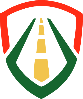 ДАБДПБезопасна Универсална МобилностОБЛАСТ ХАСКОВОГОДИНА 2022  МяркаОтговорна институция и срок Финансов ресурс Ефект и индикаторза изпълнение Източник на информация и контрол ТЕМАТИЧНО НАПРАВЛЕНИЕ 1: УПРАВЛЕНИЕ, ОСНОВАНО НА ИНТЕГРИТЕТТЕМАТИЧНО НАПРАВЛЕНИЕ 1: УПРАВЛЕНИЕ, ОСНОВАНО НА ИНТЕГРИТЕТТЕМАТИЧНО НАПРАВЛЕНИЕ 1: УПРАВЛЕНИЕ, ОСНОВАНО НА ИНТЕГРИТЕТТЕМАТИЧНО НАПРАВЛЕНИЕ 1: УПРАВЛЕНИЕ, ОСНОВАНО НА ИНТЕГРИТЕТТЕМАТИЧНО НАПРАВЛЕНИЕ 1: УПРАВЛЕНИЕ, ОСНОВАНО НА ИНТЕГРИТЕТ1.1 Подготовка на мерки по БДП за целите на разработване на годишна областна план-програма по БДП; представянето им на секретариата на ОКБДПОбщини ОПУСекретариат на ОКБДП20 ноември на годината, предхождаща плановата годинаБюджет на институциите в ОКБДПОсигуряване на плановост на областната политика по БДП - Разработени мерки по БДПРазработени мерки по БДП от отделните членове на ОКБДПРазработени и представени на секретариата на ОКБДП мерки1.2 Систематизиране на мерките по БДП за плановата година, представени от членовете на ОКБДП, в единна областнa годишнa План-програма по БДП; представяне на План-програмата в ДАБДПСекретариат на ОКБДП 5 декември на годината, предхождаща плановата годинаБюджет на областна администрацияОсигуряване на плановост на областната политика по БДП - Разработени мерки по БДПСистематизирани мерки по БДП от секретариата на ОКБДПЕдинна областнa годишнa План-програма за БДП1.3 Поместване на годишната областна План-програма по БДП на интернет страницата на областна администрация Секретариат на ОКБДП 31 декември на годината, предхождаща плановата годинаБюджет на областна администрация Осигуряване на публичност на областната политика по БДПРазработена областна План-програма по БДПИнтернет страницата на областна администрация1.4 Изпълнение на годишна областна План-програма по БДП Членове на ОКБДПСекретариат на ОКБДП Постоянен Бюджет на институциите в ОКБДПИнтегриране на политиката по БДП в дейността на институциите на общинско и областно нивоИзпълнена областна План-програмаДокладвани мерки на тримесечни заседания на ОКБДПОбластен годишен доклад по БДП1.5 Провеждане на минимум 4 редовни заседания на ОКБДП и изпълнение на взетите решенияЧленове на ОКБДПСекретариат на ОКБДП ПостояненБюджет на институциите в ОКБДПИнтегриране на политиката по БДП в дейността на институциите на общинско и областно нивоПроведени мин. 4 редовни заседание на ОКБДПИзпълнение решения от заседания на ОКБДПДокладвани мерки на тримесечни заседания на ОКБДПОбластен годишен доклад по БДП1.6 Провеждане на обучения за ОКБДП, организирани от ДАБДП ДАБДПЧленове на ОКБДПСекретариат на ОКБДП Съгласно график на ДАБДПДАБДПОптимизиране дейността на ОКБДППроведени обученияДокладвани мерки на тримесечни заседания на ОКБДПОбластен годишен доклад по БДП1.7 Изпълнение на методически указания на ДАБДП във връзка с политиката по БДП на общинско ниво, в изпълнение на НСБДП и произтичащите от нея документиЧленове на ОКБДПСекретариат на ОКБДП Постоянен Бюджет на институциите в ОКБДПОптимизиране дейността на ОКБДПИзпълнени методически указанияДокладвани мерки на тримесечни заседания на ОКБДПОбластен годишен доклад по БДП1.8 Докладване на изпълнени мерки по БДП на тримесечна база на мин. 4 редовни заседанията на ОКБДПЧленове на ОКБДПСекретариат на ОКБДПНа тримесечие Бюджет на институциите в ОКБДПОсигуряване на отчетност на областната политика по БДПДокладвана информация на заседания на ОКБДПДокладвани мерки на тримесечни заседания на ОКБДПОбластен годишен доклад по БДП1.9 Подготовка на информация за целите на годишен областен доклад по БДП на ОКБДП от членовете на ОКБДПЧленове на ОКБДПСекретариат на ОКБДП31 януари на годината, следваща отчетната годинаБюджет на институциите в ОКБДПОсигуряване на отчетност на областната политика по БДППодготвена информация за целите на годишен областен доклад по БДП Докладвани мерки на тримесечни заседания на ОКБДПОбластен годишен доклад по БДП1.10 Подготовка на обобщен годишен областен доклад по БДП на ОКБДПСекретариат на ОКБДП25 февруари на годината, следваща отчетната годинаБюджет на институциите в ОКБДПОсигуряване на отчетност на областната политика по БДППодготвен годишен областен доклад по БДПДокладвани мерки на тримесечни заседания на ОКБДПОбластен годишен доклад по БДП1.11 Наблюдение и оценка на изпълнението на политиката по БДППредседател на ОКБДП Секретариат на ОКБДПЧленове на ОКБДППостоянен Бюджет на институциите в ОКБДППредприемане на корективни действия за подобряване изпълнението на политиката    Предприети корективни мерки    Докладвани мерки и взети решения на тримесечни заседания на ОКБДПОбщински и Областен годишен доклад по БДП1.12 Приоритетно предвиждане и бюджетиране от членовете на ОКБДП на мерки по БДП Членове на ОКБДППостоянен Бюджет на институциите в ОКБДПОбезпеченост на политиката по БДППредвидени и бюджетирани мерки по БДПГодишни бюджетни разчетиДокладвани мерки и взети решения на тримесечни заседания на ОКБДПОбщински и Областен годишен доклад по БДП1.13 Повишаване капацитета на компетентните органи за управление, координация и контрол при настъпило ПТПЧленове на ОКБДППостоянен Бюджет на институциите в ОКБДППодобрено взаимодействие между отделните спасителни служби при ПТПСъздаване на капацитет за оценка на способностите за управление на риска при ПТП или усложнена пътна обстановка, чрез използване на подходящи ресурси, обучение и тренировкаОбезпечаване на кризисния мениджмънт за справяне с последствията от настъпило ПТП или усложнена пътна обстановкаУправление на информационния поток вътре в органите за управление и към общественосттаОценка на риска Намаляване на: социалните последствия (загинали, пострадали, потенциално засегнати хора); материалните щети (последици на инфраструктурата); прекъсването на доставки на основни стоки/услуги; икономическите загуби и последствията за околната средаДокладвани мерки на тримесечни заседания на ОКБДПОбщински и Областен годишен доклад по БДП1.14 Провеждане на обществени консултации по важни теми в областта на БДП, насочени към установяване и отчитане на становищата на заинтересованите страни от гражданското обществоЧленове на ОКБДППостоянен Бюджет на институциите в ОКБДППубличност и прозрачност на областната политика по БДППроведени обществени консултацииОбсъдени становища на заинтересованите страни извън изпълнителната власт и нейната администрацияКореспонден-цияСтановищаСъгласувателни таблици1.15 Подобряване на административния ресурс на органите на компетентните органи за управление на политиката по БДПЧленове на ОКБДППостоянен Бюджет на институциите в ОКБДПЕфективно формиране на политиката в областта на БДП като Усъвършенстване на аналитична база за работа с данни, разработване на документи, извършване на разчети за разходи, оценка на ефекта от предприети мерки, др.Въведени оптимизации в работните процеси в администрациите, изпълняващи политиката по БДПВътрешни процедури и правила1.16 Обезпечаване на ОКБДП с необходимия човешки и технически ресурс за координация на областната политика по БДПОбластна администрацияСекретариат на ОКБДППостоянен Бюджет на Областна администрацияРесурсно обезпечен персонал за координация на областната политика по БДПСключени договори/издадени заповедиЗаповеди за определяне на служители, отговорни за координацията на политиката по БДП на областно нивоДокладвани мерки на тримесечни заседания на ОКБДПОбластен годишен доклад по БДПТЕМАТИЧНО НАПРАВЛЕНИЕ 2: СОЦИАЛНО-ОТГОВОРНОТО ПОВЕДЕНИЕ: УЧЕНЕ ПРЕЗ ЦЕЛИЯ ЖИВОТТЕМАТИЧНО НАПРАВЛЕНИЕ 2: СОЦИАЛНО-ОТГОВОРНОТО ПОВЕДЕНИЕ: УЧЕНЕ ПРЕЗ ЦЕЛИЯ ЖИВОТТЕМАТИЧНО НАПРАВЛЕНИЕ 2: СОЦИАЛНО-ОТГОВОРНОТО ПОВЕДЕНИЕ: УЧЕНЕ ПРЕЗ ЦЕЛИЯ ЖИВОТТЕМАТИЧНО НАПРАВЛЕНИЕ 2: СОЦИАЛНО-ОТГОВОРНОТО ПОВЕДЕНИЕ: УЧЕНЕ ПРЕЗ ЦЕЛИЯ ЖИВОТТЕМАТИЧНО НАПРАВЛЕНИЕ 2: СОЦИАЛНО-ОТГОВОРНОТО ПОВЕДЕНИЕ: УЧЕНЕ ПРЕЗ ЦЕЛИЯ ЖИВОТ2.1 Обучение на деца и ученици по БДП в системата на образованиетоРУООбщини Постоянен Бюджет на институциите Подобрено управление на дейностите за възпитание и обучение на децата и учениците по БДП; Подготвени деца и ученици в областта на БДП Реализирани часове по БДПДокладвани мерки на тримесечни заседания на ОКБДПОбластен годишен доклад по БДП2.2 Организиране и провеждане на извънкласни инициативи по БДП за деца и ученици в системата на образованиетоРУООбщини ПостояненБюджет на институциитеПодготвени деца и ученици в областта на БДППроведени инициативи Докладвани мерки на тримесечни заседания на ОКБДПОбластен годишен доклад по БДП2.3 Ограничаване на рисковете от ПТП при осъществяване на организиран превоз на деца, свързан с учебна и/или извънучебна дейност в системата на предучилищното и училищно образованиеРУООбщини ООААПостояненБюджет на институциитеПодобрена безопасност на пътуванията с децаИзпълнени мерки за повишаване на безопасността на този вид превозДокладвани мерки на тримесечни заседания на ОКБДПОбластен годишен доклад по БДП2.4 Провеждане на кампании в областта на БДП, насочени към деца и ученициОКБДППостояненБюджет на институциитеПодготвени деца и ученици в областта на БДППроведени кампанииДокладвани мерки на тримесечни заседания на ОКБДПОбластен годишен доклад по БДП2.5 Мерки на училищните комисии в развитието на средата за обучение по БДП и прилежащата пътна инфраструктура, и организация на движението в непосредствена близост до училището Училищни комисииРУОПостояненБюджет на институциитеЗасилена роля на училищните комисии по БДПИзпълнени мерки на училищните комисии по БДПДокладвани мерки на тримесечни заседания на ОКБДПОбластен годишен доклад по БДП2.6 Организиране и провеждане на превантивни кампании за водачите на ППС с акцент върху превишената/несъобразена скорост, шофирането след употреба на алкохол, наркотични вещества и техните аналози, ползване на предпазни средства, техническата изправност на МПС, поведение на участниците в движението при преминаване на автомобил със специален режим на движение, др.ОКБДППостояненБюджет на институциитеПодготвени водачи Проведени превантивни кампанииДокладвани мерки на тримесечни заседания на ОКБДПОбластен годишен доклад по БДП2.7 Специализирани мерки за рискови групи водачи: млади водачи, водачи с регистрирани нарушения, водачи на възраст над 65 г.ОКБДППостояненБюджет на институциитеПодготвени водачи, попадащи в рискови групиПроведени мерки за рискови категории водачиДокладвани мерки на тримесечни заседания на ОКБДПОбластен годишен доклад по БДП2.8 Актуализация на знанията на водачите на МПС във връзка с настъпили промени в законодателството и др.ОКБДППостояненБюджет на институциитеПодготвени водачиПроведени мерки за актуализация на знаниятаДокладвани мерки на тримесечни заседания на ОКБДПОбластен годишен доклад по БДП2.9 Провеждане на единна и целенасочена комуникационна и медийна политикаОКБДППостояненБюджет на институциитеПубличност на политиката по БДПДокладвани мерки на тримесечни заседания на ОКБДПОбластен годишен доклад по БДП2.10 Разработване и изпълнение на тематични програми за информираност на отделните целеви групи от населението; организиране и провеждане на национални, регионални и местни инициативиОКБДППостояненБюджет на институциитеПовишаване на обществената ангажираност и чувствителност по темата за БДППроведени инициативиДокладвани мерки на тримесечни заседания на ОКБДПОбластен годишен доклад по БДП2.11 Отбелязване на 29 юни – денят на безопасността на движение по пътищатаОКБДППостояненБюджет на институциитеПовишаване на обществената ангажираност и чувствителност по темата за БДППроведени инициативиДокладвани мерки на тримесечни заседания на ОКБДПОбластен годишен доклад по БДП2.12 Отбелязване на Европейската седмица на мобилността,  Международния ден за безопасност на движението по пътищата,   Европейския ден без жертви на пътя/EDWARD, Световния ден за възпоменание на жертвите от пътнотранспортни произшествия и др.ОКБДППостояненБюджет на институциитеПовишаване на обществената ангажираност и чувствителност по темата за БДППроведени инициативиДокладвани мерки на тримесечни заседания на ОКБДПОбластен годишен доклад по БДП2.13 Рутинно и системно прилагане на комплекс от мерки по БДП спрямо работещите в държавните институции за предпазването им от ПТП при взаимодействие с пътната система съгласно разработената от ДАБДП стандартизирана методологияОКБДППостояненБюджет на институциитеПодобряване на организационната култура в контекста на БДППриложени мерки по системата от мерки по БДПДокладвани мерки на тримесечни заседания на ОКБДПОбластен годишен доклад по БДПТЕМАТИЧНО НАПРАВЛЕНИЕ 3: КОНТРОЛ: ЕФЕКТИВЕН И ПРЕВАНТИВЕНТЕМАТИЧНО НАПРАВЛЕНИЕ 3: КОНТРОЛ: ЕФЕКТИВЕН И ПРЕВАНТИВЕНТЕМАТИЧНО НАПРАВЛЕНИЕ 3: КОНТРОЛ: ЕФЕКТИВЕН И ПРЕВАНТИВЕНТЕМАТИЧНО НАПРАВЛЕНИЕ 3: КОНТРОЛ: ЕФЕКТИВЕН И ПРЕВАНТИВЕНТЕМАТИЧНО НАПРАВЛЕНИЕ 3: КОНТРОЛ: ЕФЕКТИВЕН И ПРЕВАНТИВЕН3.1 Провеждане на обучения на тема реакция при настъпило ПТП и оказване на първа помощ на пострадали; оборудване на автомобилите с пакети за оказване на първа помощОДМВРПостояненБюджет на МВР/Фонд БДППовишена ефективност на контролната дейност Проведени обученияДокладвани мерки на тримесечни заседания на ОКБДПОбластен годишен доклад по БДП3.2 Анализ на травматизма по места и часови интервали с цел засилване на контролната дейност в определени участъциОДМВРПостояненБюджет на МВРПовишена ефективност на контролната дейностИзвършен анализДокладвани мерки на тримесечни заседания на ОКБДПОбластен годишен доклад по БДП3.3 Подобряване информираността на широката общественост за резултатите от контролната и аналитичната дейностОДМВРПостояненБюджет на МВР/Фонд БДППовишена ефективност на контролната дейностИзпълнени мерки за информираностДокладвани мерки на тримесечни заседания на ОКБДПОбластен годишен доклад по БДП3.4 Провеждане на специализирани операции след направен анализ на пътнотранспортната обстановкаОДМВРПостояненБюджет на МВРПовишена ефективност на контролната дейност Проведени операцииДокладвани мерки на тримесечни заседания на ОКБДПОбластен годишен доклад по БДПТЕМАТИЧНО НАПРАВЛЕНИЕ 4: ЩАДЯЩА ПЪТНА ИНФРАСТРУКТУРАТЕМАТИЧНО НАПРАВЛЕНИЕ 4: ЩАДЯЩА ПЪТНА ИНФРАСТРУКТУРАТЕМАТИЧНО НАПРАВЛЕНИЕ 4: ЩАДЯЩА ПЪТНА ИНФРАСТРУКТУРАТЕМАТИЧНО НАПРАВЛЕНИЕ 4: ЩАДЯЩА ПЪТНА ИНФРАСТРУКТУРАТЕМАТИЧНО НАПРАВЛЕНИЕ 4: ЩАДЯЩА ПЪТНА ИНФРАСТРУКТУРА4.1 Прилагане на методика за планиране и управление на дейностите по републикански пътища, разработена от АПИ ОПУПостояненБюджет на ОПУОптимизация на управлението на републиканската пътна инфраструктураПрилагана методикаРазработената методикаДокладвани мерки на тримесечни заседания на ОКБДПОбластен годишен доклад по БДП4.2 Прилагане на методика за планиране и управление на дейностите по общински пътища и улици, разработена от ДАБДП ОбщиниПостояненБюджет на ОбщинитеОптимизация на управлението на общинската и улична пътна инфраструктураПрилагана методикаРазработената методикаДокладвани мерки на тримесечни заседания на ОКБДПОбластен годишен доклад по БДП4.3 Координация и взаимодействие между стопаните на пътища (общини и ОПУ) с ОДМВР, с цел съвместни действия по подобряване безопасността на пътната инфраструктураОбщиниОПУОДМВРПостояненБюджет на институциитеОбезпечаване координацията на съвместните действия  Извършени координационни действия Доклади от съвместни обходи и огледиДокладвани мерки на тримесечни заседания на ОКБДПОбщински и Областен годишен доклад по БДП4.4. Събиране и надграждане на информация в електронна база данни, свързана със състоянието на общинската и улична пътна мрежа от извършвани обходи и огледиОбщиниОПУКъм датата на представяне на годишния областен доклад за БДП   Бюджет на институциитеФункциониращ ГИС-базиран масив от информация с необходимите функционални характеристикиПредоставена от общината информацияГИС база данниДоклади от огледи и обходиОбщински и Областен годишен доклад по БДП4.5 Докладване и анализ на информация, свързана с пътната безопасност, на заседанията на ОКБДП	ОбщиниОПУМинимум четири пъти годишноБюджет на институциитеИнформационно обезпечаванеДокладвана информация по образецДокладвани мерки на тримесечни заседания на ОКБДПОбщински и Областен годишен доклад по БДП4.6 Приоритизиране на целенасочени инвестиции в пътни участъци с най-висока концентрация на ПТП и/или с най-висок потенциал за намаляване на риска от ПТПОбщиниОПУОДМВРПостоянен Бюджет на институциитеПодобряване на пътната безопасност в критичните участъциИзпълнени целенасочени инвестиции в пътни участъци с най-висока концентрация на ПТП и/или с най-висок потенциал за намаляване на риска от ПТПДокладвани мерки на тримесечни заседания на ОКБДПОбщински и Областен годишен доклад по БДП4.7 Информиране на водачите за пътни участъци с висока концентрация на ПТП чрез използване на комуникационни канали и средства за визуализацияОбщиниОДМВРОПУПостояненБюджет на институциитеПовишаване на информираносттаИзпълнени мерки за информация Докладвани мерки на тримесечни заседания на ОКБДПОбластен годишен доклад по БДП4.8 Разработване и изпълнение на планове за устойчива градска мобилност като част от Плановете за интегрирано развитие на общините (ПИРО)Общини 2021Бюджет на Общините Систематизиране на приоритетите и мерките, свързани с подобряване на градската мобилност Разработени планове за устойчива градска мобилностРазработени планове за устойчива градска мобилностДокладвани мерки на тримесечни заседания на ОКБДПОбластен годишен доклад по БДП4.9 Прилагане на процедури за управление на пътната безопасност в границите на населените места съгласно чл. 36б, ал. 11 от Закона за пътищата (ако е приложимо)ОбщиниПостоянен Бюджет на ОбщинитеПодобряване на управлението на пътната безопасностПриложени процедуриДокладвани мерки на тримесечни заседания на ОКБДПОбластен годишен доклад по БДП4.10 Изпълнение/актуализация на генерални планове за организация на движението в населените места (съгласно Наредба № 1 от 17 януари 2001 г. за организиране на движението по пътищата, издадена от министъра на регионалното развитие и благоустройството)ОбщиниПостояненБюджет на ОбщинитеПодобряване на управлението на пътната безопасностИзпълнени/актуализирани генерални плановеГенерални планове за организация на движението в населените местаДокладвани мерки на тримесечни заседания на ОКБДПОбластен годишен доклад по БДП4.11 Прилагане на ефективен контрол при управление на договорите за проектиране и строителство, и поддържане на пътната инфраструктураОбщиниОПУПостояненБюджет на ОбщинитеПодобрено администриране на договорите за проектиране и строителство, и поддържанеПриложени мерки за контролГенерални планове за организация на движението в населените местаДокладвани мерки на тримесечни заседания на ОКБДПОбластен годишен доклад по БДП4.12 Интегриране на съвременни технически решения в областта на пътната безопасностОбщиниОПУПостояненБюджет на институциитеПовишаване ролята на експертизата и доказалите се управленски/технически решенияПриложени добри практикиДокладвани мерки на тримесечни заседания на ОКБДПОбластен годишен доклад по БДП4.13 Бюджетиране на приоритетни мерки за развитие на пътната инфраструктура в годишните бюджетни разчети на АПИ и общинитеОбщиниАПИ/ОПУПостояненБюджет на институциитеБюджетна осигуреностБюджетирани приоритетни мерки Годишни бюджетни разчетиДокладвани мерки на тримесечни заседания на ОКБДПОбластен годишен доклад по БДП4.14 Извършване на цялостна оценка на транспортно-експлоатационното състояние на пътната мрежа като база за подготовка на инвестиционната програма в частта на пътната инфраструктураОбщиниОПУПостояненБюджет на институциитеОсигуряване на цялостна информация относно състоянието на пътната мрежа на територията на областтаИзвършена цялостна оценкаДоклади от огледи и обходиДокладвани мерки на тримесечни заседания на ОКБДПОбщински и Областен годишен доклад по БДП4.15 Засилване на контрола по изпълнението на договорите за пътно поддържане през зимния сезон (ноември-март)ОбщиниОПУПостояненБюджет на институциитеПовишаване качеството на пътното поддържане чрез повишаване на контрола от страна на стопаните на пътяПредприети мерки за осъществяване на контрол по договорите за пътно поддържанеДокладвани мерки на тримесечни заседания на ОКБДПОбщински и Областен годишен доклад по БДП4.16 Координация между стопаните на пътища общините и ОПУ във връзка с планиране и изпълнение на мерките за развитие на републиканската пътна инфраструктураОбщиниОПУПостояненБюджет на институциитеКоординационно взаимодействиеИзвършени координационни мероприятияГодишни бюджетни разчетиДокладвани мерки на тримесечни заседания на ОКБДПОбщински и Областен годишен доклад по БДП4.17 Извършване на огледи на състоянието на пътната инфраструктура, съвместно преди настъпване на летния сезон, началото на учебната година, преди началото и след края на зимния сезонОбщиниОПУОДМВРПостояненБюджет на институциитеПодобрено качество на поддържането на пътната инфраструктураКоординация и взаимодействие на институциитеИзвършени огледиДоклади от обходи и огледиДокладвани мерки на тримесечни заседания на ОКБДПОбщински и Областен годишен доклад по БДП4.18 Проектиране и строителство на участъци от републиканските пътища ОПУПостояненБюджет на ОПУПодобряване на техническото състояние на пътната инфраструктура в посока безопасността йИзвършено проектиране/СМРДокладвани мерки на тримесечни заседания на ОКБДПОбластен годишен доклад по БДПОбект: Път I-8 „Пловдив – Хасково от км 275+600 до км 298+300“Дейности: Асфалтови работи, вертикална сигнализация, хоризонтална маркировка, ограничителни системи, отводняване, ландшафтно оформление.В момента се изготвя технологичен проект за превантивен ремонт на участъка. Без представен проект ОПУ Хасково не може да се ангажира с точна стойност за изпълнение на проекта, поради неуточнени видове СМР.Бюджет: Към момента в ОПУ Хасково няма информация за бюджета. Ориентировъчна стойност за изпълнение на проекта – 25 000 000,00 лв.Дейности: Асфалтови работи, вертикална сигнализация, хоризонтална маркировка, ограничителни системи, отводняване, ландшафтно оформление.В момента се изготвя технологичен проект за превантивен ремонт на участъка. Без представен проект ОПУ Хасково не може да се ангажира с точна стойност за изпълнение на проекта, поради неуточнени видове СМР.Бюджет: Към момента в ОПУ Хасково няма информация за бюджета. Ориентировъчна стойност за изпълнение на проекта – 25 000 000,00 лв.Дейности: Асфалтови работи, вертикална сигнализация, хоризонтална маркировка, ограничителни системи, отводняване, ландшафтно оформление.В момента се изготвя технологичен проект за превантивен ремонт на участъка. Без представен проект ОПУ Хасково не може да се ангажира с точна стойност за изпълнение на проекта, поради неуточнени видове СМР.Бюджет: Към момента в ОПУ Хасково няма информация за бюджета. Ориентировъчна стойност за изпълнение на проекта – 25 000 000,00 лв.Дейности: Асфалтови работи, вертикална сигнализация, хоризонтална маркировка, ограничителни системи, отводняване, ландшафтно оформление.В момента се изготвя технологичен проект за превантивен ремонт на участъка. Без представен проект ОПУ Хасково не може да се ангажира с точна стойност за изпълнение на проекта, поради неуточнени видове СМР.Бюджет: Към момента в ОПУ Хасково няма информация за бюджета. Ориентировъчна стойност за изпълнение на проекта – 25 000 000,00 лв.Обект: Път III-503 „Средец – Опан – Симеоновград от км 23+000 до км 29+570“Дейности: Асфалтови работи, вертикална сигнализация, хоризонтална маркировка, ограничителни системи, отводняване, ландшафтно оформление.Бюджет: 9 628 256,28 лв. с ДДС.Дейности: Асфалтови работи, вертикална сигнализация, хоризонтална маркировка, ограничителни системи, отводняване, ландшафтно оформление.Бюджет: 9 628 256,28 лв. с ДДС.Дейности: Асфалтови работи, вертикална сигнализация, хоризонтална маркировка, ограничителни системи, отводняване, ландшафтно оформление.Бюджет: 9 628 256,28 лв. с ДДС.Дейности: Асфалтови работи, вертикална сигнализация, хоризонтална маркировка, ограничителни системи, отводняване, ландшафтно оформление.Бюджет: 9 628 256,28 лв. с ДДС.Обект: Път III-559 „Светлина – Устрем“ от км 4+500 до км 23+520 и от км 35+060 до км 39+540Дейности: Асфалтови работи, вертикална сигнализация, хоризонтална маркировка, ограничителни системи, отводняване, ландшафтно оформление.Бюджет: 17 547 680,14 лв. с ДДС.Дейности: Асфалтови работи, вертикална сигнализация, хоризонтална маркировка, ограничителни системи, отводняване, ландшафтно оформление.Бюджет: 17 547 680,14 лв. с ДДС.Дейности: Асфалтови работи, вертикална сигнализация, хоризонтална маркировка, ограничителни системи, отводняване, ландшафтно оформление.Бюджет: 17 547 680,14 лв. с ДДС.Дейности: Асфалтови работи, вертикална сигнализация, хоризонтална маркировка, ограничителни системи, отводняване, ландшафтно оформление.Бюджет: 17 547 680,14 лв. с ДДС.Обект: Път III-806 „Хасково – Минерални бани от км 8+350 до км 21+000“Дейности: Асфалтови работи, вертикална сигнализация, хоризонтална маркировка, ограничителни системи, отводняване, ландшафтно оформление.Бюджет: Към момента в ОПУ Хасково няма информация за бюджета.Ориентировъчна стойност за изпълнение на проекта – 18 000 000,00 лв.	Дейности: Асфалтови работи, вертикална сигнализация, хоризонтална маркировка, ограничителни системи, отводняване, ландшафтно оформление.Бюджет: Към момента в ОПУ Хасково няма информация за бюджета.Ориентировъчна стойност за изпълнение на проекта – 18 000 000,00 лв.	Дейности: Асфалтови работи, вертикална сигнализация, хоризонтална маркировка, ограничителни системи, отводняване, ландшафтно оформление.Бюджет: Към момента в ОПУ Хасково няма информация за бюджета.Ориентировъчна стойност за изпълнение на проекта – 18 000 000,00 лв.	Дейности: Асфалтови работи, вертикална сигнализация, хоризонтална маркировка, ограничителни системи, отводняване, ландшафтно оформление.Бюджет: Към момента в ОПУ Хасково няма информация за бюджета.Ориентировъчна стойност за изпълнение на проекта – 18 000 000,00 лв.	Обект: Път III-807 „Върбица – Скобелево“ от км  0+000 до км 7+400 Дейности: Асфалтови работи, вертикална сигнализация, хоризонтална маркировка, ограничителни системи, отводняване, ландшафтно оформление.Проектната разработка е в АПИ и ОПУ Хасково няма информация за включените видове СМР.Бюджет: Към момента в ОПУ Хасково няма информация за бюджета.Ориентировъчна стойност за изпълнение на проекта – 10 000 00,00 лв.	Дейности: Асфалтови работи, вертикална сигнализация, хоризонтална маркировка, ограничителни системи, отводняване, ландшафтно оформление.Проектната разработка е в АПИ и ОПУ Хасково няма информация за включените видове СМР.Бюджет: Към момента в ОПУ Хасково няма информация за бюджета.Ориентировъчна стойност за изпълнение на проекта – 10 000 00,00 лв.	Дейности: Асфалтови работи, вертикална сигнализация, хоризонтална маркировка, ограничителни системи, отводняване, ландшафтно оформление.Проектната разработка е в АПИ и ОПУ Хасково няма информация за включените видове СМР.Бюджет: Към момента в ОПУ Хасково няма информация за бюджета.Ориентировъчна стойност за изпълнение на проекта – 10 000 00,00 лв.	Дейности: Асфалтови работи, вертикална сигнализация, хоризонтална маркировка, ограничителни системи, отводняване, ландшафтно оформление.Проектната разработка е в АПИ и ОПУ Хасково няма информация за включените видове СМР.Бюджет: Към момента в ОПУ Хасково няма информация за бюджета.Ориентировъчна стойност за изпълнение на проекта – 10 000 00,00 лв.	Обект: Път III-5509 “Свиленград - Райкова могила – Щит – Пашово – Сладун – Варник - Маточина от км 0+000 до км 36+840“Дейности: Асфалтови работи, вертикална сигнализация, хоризонтална маркировка, ограничителни системи, отводняване, ландшафтно оформление.В момента се изготвя технологичен проект за превантивен ремонт на участъка. Без представен проект ОПУ Хасково не може да се ангажира с точна стойност за изпълнение на проекта, поради неуточнени видове СМР.Бюджет: Към момента в ОПУ Хасково няма информация за бюджета.Ориентировъчна стойност за изпълнение на проекта – 40 000 000,00 лв.Дейности: Асфалтови работи, вертикална сигнализация, хоризонтална маркировка, ограничителни системи, отводняване, ландшафтно оформление.В момента се изготвя технологичен проект за превантивен ремонт на участъка. Без представен проект ОПУ Хасково не може да се ангажира с точна стойност за изпълнение на проекта, поради неуточнени видове СМР.Бюджет: Към момента в ОПУ Хасково няма информация за бюджета.Ориентировъчна стойност за изпълнение на проекта – 40 000 000,00 лв.Дейности: Асфалтови работи, вертикална сигнализация, хоризонтална маркировка, ограничителни системи, отводняване, ландшафтно оформление.В момента се изготвя технологичен проект за превантивен ремонт на участъка. Без представен проект ОПУ Хасково не може да се ангажира с точна стойност за изпълнение на проекта, поради неуточнени видове СМР.Бюджет: Към момента в ОПУ Хасково няма информация за бюджета.Ориентировъчна стойност за изпълнение на проекта – 40 000 000,00 лв.Дейности: Асфалтови работи, вертикална сигнализация, хоризонтална маркировка, ограничителни системи, отводняване, ландшафтно оформление.В момента се изготвя технологичен проект за превантивен ремонт на участъка. Без представен проект ОПУ Хасково не може да се ангажира с точна стойност за изпълнение на проекта, поради неуточнени видове СМР.Бюджет: Към момента в ОПУ Хасково няма информация за бюджета.Ориентировъчна стойност за изпълнение на проекта – 40 000 000,00 лв.4.19 Актуализация на организацията на движение на републиканските пътищаОДМВРОПУПостояненБюджет на институциитеПодобрено качество на поддържането на пътната инфраструктураДокладвани мерки на тримесечни заседания на ОКБДПОбластен годишен доклад по БДП4.20 Извършване на периодичен преглед на съществуващите ограничителни системи на републиканските пътищаОПУПостояненБюджет на ОПУПодобрено качество на поддържането на пътната инфраструктураИзвършен преглед Докладвани мерки на тримесечни заседания на ОКБДПОбластен годишен доклад по БДП4.21 Обозначаване, обезопасяване и проследимост на места с концентрация на ПТП по републиканските пътищаОПУОДМВРПостояненБюджет на институциитеПодобрено качество на поддържането на пътната инфраструктураОбозначени и обезопасени участъци Докладвани мерки на тримесечни заседания на ОКБДПОбластен годишен доклад по БДП4.22 Почистване на растителността и поддържане на банкетите; почистване и възстановяване на републиканските пътища след края на зимния сезон, с особено внимание към почистване и възстановяване на пътни знаци и светлоотразителни елементиОПУПостояненБюджет на ОПУПодобрено качество на поддържането на пътната инфраструктураИзвършени дейности по поддържане и почистване Докладвани мерки на тримесечни заседания на ОКБДПОбластен годишен доклад по БДП4.23 Обезопасяване на крайпътното пространство по републиканските пътищаОПУПостояненБюджет на ОПУПодобрено качество на поддържането на пътната инфраструктураИзвършени дейности по обезопасяванеДокладвани мерки на тримесечни заседания на ОКБДПОбластен годишен доклад по БДП4.24 Текуща актуализация на организацията на движение чрез системи за контрол и управление на трафикаОбщиниПостояненБюджет на ОбщинитеПодобрено качество на поддържането на пътната инфраструктураАктуализирана организация на движение Докладвани мерки на тримесечни заседания на ОКБДПОбластен годишен доклад по БДП4.25 Анализ на конкретни участъци с несъответстваща/повредена сигнализация ОбщиниПостояненБюджет на ОбщинитеОценка на състоянието на сигнализациятаАктуализирана  сигнализацияПремахнати излишни пътни знаци и указателни табели Докладвани мерки на тримесечни заседания на ОКБДПОбластен годишен доклад по БДП4.26 Прилагане на решения с ясно разпознаваема от водачите хоризонтална маркировка и вертикална сигнализацияОбщиниПостояненБюджет на ОбщинитеПодобрено качество на поддържането на пътната инфраструктураПриложени решения Докладвани мерки на тримесечни заседания на ОКБДПОбластен годишен доклад по БДП4.27 Информиране на водачите за въведени ВОБДП и други ограничения по пътища и улициОбщиниПостояненБюджет на ОбщинитеПодобрено качество на поддържането на пътната инфраструктураИзпълнени мерки за информацияДокладвани мерки на тримесечни заседания на ОКБДПОбластен годишен доклад по БДП4.29 Обследване на рискови пътни участъциОбщиниПостояненБюджет на ОбщинитеПодобрено качество на поддържането на пътната инфраструктураОбследвани рискови участъци Докладвани мерки на тримесечни заседания на ОКБДПОбластен годишен доклад по БДП4.30 Обезпечаване на идентифицираните рискови участъци с технически средства за контрол, съгласувани със службите на ОДМВРОбщиниОДМВРПостояненБюджет на Общините и ОДМВРПодобрено качество на поддържането на пътната инфраструктураОбезпечени рискови участъци Докладвани мерки на тримесечни заседания на ОКБДПОбластен годишен доклад по БДП4.31 Извеждане на транзитните потоци извън населените места за успокояване на движението на входно – изходните артерии, през които преминават транзитно трасета от републиканската пътна мрежа, в т.ч. чрез  изграждане на околовръстни пътищаОбщиниПостояненБюджет на ОбщинитеНамаляване на трафика и задръстванията, повишаване на безопасността на движението и осигуряване свободния поток на автомобилния трафикаИзпълнени мерки по извеждане на транзитните потоци извън населените места за успокояване на движението на входно – изходните артерии в населените местаДокладвани мерки на тримесечни заседания на ОКБДПОбластен годишен доклад по БДПОбщина ДимитровградДейности: Урбанизираната територия на част от населените места от община Димитровград се пресича от няколко основни пътища от републиканската пътна мрежа, като трафика от транзитно преминаващи автомобили не е изведен извън тях, тъй като към настоящия момент няма или на места има частично изградени околовръстни отсечки. Интензивен е потокът на преминаващи МПС по РП I-5, особено в летните месеци. По останалите републикански пътища, потокът на преминаващите превозни средства не е интензивен. Към момента не се предвижда изграждането на околовръстни пътища.Бюджет: Неприложимо.Дейности: Урбанизираната територия на част от населените места от община Димитровград се пресича от няколко основни пътища от републиканската пътна мрежа, като трафика от транзитно преминаващи автомобили не е изведен извън тях, тъй като към настоящия момент няма или на места има частично изградени околовръстни отсечки. Интензивен е потокът на преминаващи МПС по РП I-5, особено в летните месеци. По останалите републикански пътища, потокът на преминаващите превозни средства не е интензивен. Към момента не се предвижда изграждането на околовръстни пътища.Бюджет: Неприложимо.Дейности: Урбанизираната територия на част от населените места от община Димитровград се пресича от няколко основни пътища от републиканската пътна мрежа, като трафика от транзитно преминаващи автомобили не е изведен извън тях, тъй като към настоящия момент няма или на места има частично изградени околовръстни отсечки. Интензивен е потокът на преминаващи МПС по РП I-5, особено в летните месеци. По останалите републикански пътища, потокът на преминаващите превозни средства не е интензивен. Към момента не се предвижда изграждането на околовръстни пътища.Бюджет: Неприложимо.Дейности: Урбанизираната територия на част от населените места от община Димитровград се пресича от няколко основни пътища от републиканската пътна мрежа, като трафика от транзитно преминаващи автомобили не е изведен извън тях, тъй като към настоящия момент няма или на места има частично изградени околовръстни отсечки. Интензивен е потокът на преминаващи МПС по РП I-5, особено в летните месеци. По останалите републикански пътища, потокът на преминаващите превозни средства не е интензивен. Към момента не се предвижда изграждането на околовръстни пътища.Бюджет: Неприложимо.Община ИвайловградДейности: На територията на община Ивайловград няма транзитни потоци. Не са налице предпоставки за образуване на задръствания от преминаващите превозни средства. Не се предвижда изграждането на нови околовръстни пътища.Бюджет: Неприложимо.Дейности: На територията на община Ивайловград няма транзитни потоци. Не са налице предпоставки за образуване на задръствания от преминаващите превозни средства. Не се предвижда изграждането на нови околовръстни пътища.Бюджет: Неприложимо.Дейности: На територията на община Ивайловград няма транзитни потоци. Не са налице предпоставки за образуване на задръствания от преминаващите превозни средства. Не се предвижда изграждането на нови околовръстни пътища.Бюджет: Неприложимо.Дейности: На територията на община Ивайловград няма транзитни потоци. Не са налице предпоставки за образуване на задръствания от преминаващите превозни средства. Не се предвижда изграждането на нови околовръстни пътища.Бюджет: Неприложимо.Община ЛюбимецДейности: Изграждане на обходен път „ЗАПАД” в посока Ивайловград за разтоварване на движението през централната градска част. Бюджет: 6 117 900 лв.Дейности: Изграждане на обходен път „ЗАПАД” в посока Ивайловград за разтоварване на движението през централната градска част. Бюджет: 6 117 900 лв.Дейности: Изграждане на обходен път „ЗАПАД” в посока Ивайловград за разтоварване на движението през централната градска част. Бюджет: 6 117 900 лв.Дейности: Изграждане на обходен път „ЗАПАД” в посока Ивайловград за разтоварване на движението през централната градска част. Бюджет: 6 117 900 лв.Община Минерални баниДейности: Не са предвидени.Дейности: Не са предвидени.Дейности: Не са предвидени.Дейности: Не са предвидени.Община СимеоновградДейности: Потока от транзитно преминаващи през гр.Симеоновград автомобили е изведен извън града, като на пътищата от републиканската пътна мрежа  в миналото са изградени  два околовръстни пътя, с което се осигурява намален трафик и свободно придвижване, без задръствания в централната градска част. Не се предвижда и не се налага изграждането на нови околовръстни пътища.Бюджет: Неприложимо.Дейности: Потока от транзитно преминаващи през гр.Симеоновград автомобили е изведен извън града, като на пътищата от републиканската пътна мрежа  в миналото са изградени  два околовръстни пътя, с което се осигурява намален трафик и свободно придвижване, без задръствания в централната градска част. Не се предвижда и не се налага изграждането на нови околовръстни пътища.Бюджет: Неприложимо.Дейности: Потока от транзитно преминаващи през гр.Симеоновград автомобили е изведен извън града, като на пътищата от републиканската пътна мрежа  в миналото са изградени  два околовръстни пътя, с което се осигурява намален трафик и свободно придвижване, без задръствания в централната градска част. Не се предвижда и не се налага изграждането на нови околовръстни пътища.Бюджет: Неприложимо.Дейности: Потока от транзитно преминаващи през гр.Симеоновград автомобили е изведен извън града, като на пътищата от републиканската пътна мрежа  в миналото са изградени  два околовръстни пътя, с което се осигурява намален трафик и свободно придвижване, без задръствания в централната градска част. Не се предвижда и не се налага изграждането на нови околовръстни пътища.Бюджет: Неприложимо.Община СтамболовоДейности: Не са предвидени.Дейности: Не са предвидени.Дейности: Не са предвидени.Дейности: Не са предвидени.Община СвиленградДейности: Община Свиленград има изграден околовръстен път, който извежда транзитните потоци и част от интензивния трафик на ППС извън уличната мрежа на град Свиленград.Бюджет: Неприложимо.Дейности: Община Свиленград има изграден околовръстен път, който извежда транзитните потоци и част от интензивния трафик на ППС извън уличната мрежа на град Свиленград.Бюджет: Неприложимо.Дейности: Община Свиленград има изграден околовръстен път, който извежда транзитните потоци и част от интензивния трафик на ППС извън уличната мрежа на град Свиленград.Бюджет: Неприложимо.Дейности: Община Свиленград има изграден околовръстен път, който извежда транзитните потоци и част от интензивния трафик на ППС извън уличната мрежа на град Свиленград.Бюджет: Неприложимо.Община ТополовградДейности: През гр.Тополовград преминават пътища от републиканската пътна мрежа, които са клас II и клас III - път II-76, път III-559 и път III-5505. Потока от транзитно преминаващи през града автомобили не е изведен  извън него / към настоящия момент няма изградени околовръстни пътища/. Преминаващите пътни превозни средства  през главната улица на града /ул. „Трети март“/, която е част от републиканската пътна мрежа е интензивен,  но не се образуват задръствания и това не е предпоставка за пътнотранспортни произшествия в централната градска част. Към  настоящия момент не  се предвижда изграждането на околовръстни пътища, като най-важната причина затова е липсата на финансов ресурс.Бюджет: Неприложимо.Дейности: През гр.Тополовград преминават пътища от републиканската пътна мрежа, които са клас II и клас III - път II-76, път III-559 и път III-5505. Потока от транзитно преминаващи през града автомобили не е изведен  извън него / към настоящия момент няма изградени околовръстни пътища/. Преминаващите пътни превозни средства  през главната улица на града /ул. „Трети март“/, която е част от републиканската пътна мрежа е интензивен,  но не се образуват задръствания и това не е предпоставка за пътнотранспортни произшествия в централната градска част. Към  настоящия момент не  се предвижда изграждането на околовръстни пътища, като най-важната причина затова е липсата на финансов ресурс.Бюджет: Неприложимо.Дейности: През гр.Тополовград преминават пътища от републиканската пътна мрежа, които са клас II и клас III - път II-76, път III-559 и път III-5505. Потока от транзитно преминаващи през града автомобили не е изведен  извън него / към настоящия момент няма изградени околовръстни пътища/. Преминаващите пътни превозни средства  през главната улица на града /ул. „Трети март“/, която е част от републиканската пътна мрежа е интензивен,  но не се образуват задръствания и това не е предпоставка за пътнотранспортни произшествия в централната градска част. Към  настоящия момент не  се предвижда изграждането на околовръстни пътища, като най-важната причина затова е липсата на финансов ресурс.Бюджет: Неприложимо.Дейности: През гр.Тополовград преминават пътища от републиканската пътна мрежа, които са клас II и клас III - път II-76, път III-559 и път III-5505. Потока от транзитно преминаващи през града автомобили не е изведен  извън него / към настоящия момент няма изградени околовръстни пътища/. Преминаващите пътни превозни средства  през главната улица на града /ул. „Трети март“/, която е част от републиканската пътна мрежа е интензивен,  но не се образуват задръствания и това не е предпоставка за пътнотранспортни произшествия в централната градска част. Към  настоящия момент не  се предвижда изграждането на околовръстни пътища, като най-важната причина затова е липсата на финансов ресурс.Бюджет: Неприложимо.Община ХарманлиДейности: Не са предвидени.Дейности: Не са предвидени.Дейности: Не са предвидени.Дейности: Не са предвидени.Община ХасковоДейности: За намаляване на трафика и задръстванията в града, Общината е съгласувала идейни проекти - „Югоизточен обход на гр. Хасково“ /I-5/ и „Югозападен обход на гр. Хасково /III-806/I-5/.Предложени са проекти в няколко варианта, които е необходимо да бъдат актуализирани. При представяни на идейните проекти не са представени КСС. Предстои изготвяне на общ устройствен план на гр. Хасково, в който ще бъдат отразени трасетата на обходните пътища с одобрените варианти. След провеждане на тези процедури би било възможно да се остойностят необходимите дейности, за да се прогнозират средства.Бюджет: на Общината.Дейности: За намаляване на трафика и задръстванията в града, Общината е съгласувала идейни проекти - „Югоизточен обход на гр. Хасково“ /I-5/ и „Югозападен обход на гр. Хасково /III-806/I-5/.Предложени са проекти в няколко варианта, които е необходимо да бъдат актуализирани. При представяни на идейните проекти не са представени КСС. Предстои изготвяне на общ устройствен план на гр. Хасково, в който ще бъдат отразени трасетата на обходните пътища с одобрените варианти. След провеждане на тези процедури би било възможно да се остойностят необходимите дейности, за да се прогнозират средства.Бюджет: на Общината.Дейности: За намаляване на трафика и задръстванията в града, Общината е съгласувала идейни проекти - „Югоизточен обход на гр. Хасково“ /I-5/ и „Югозападен обход на гр. Хасково /III-806/I-5/.Предложени са проекти в няколко варианта, които е необходимо да бъдат актуализирани. При представяни на идейните проекти не са представени КСС. Предстои изготвяне на общ устройствен план на гр. Хасково, в който ще бъдат отразени трасетата на обходните пътища с одобрените варианти. След провеждане на тези процедури би било възможно да се остойностят необходимите дейности, за да се прогнозират средства.Бюджет: на Общината.Дейности: За намаляване на трафика и задръстванията в града, Общината е съгласувала идейни проекти - „Югоизточен обход на гр. Хасково“ /I-5/ и „Югозападен обход на гр. Хасково /III-806/I-5/.Предложени са проекти в няколко варианта, които е необходимо да бъдат актуализирани. При представяни на идейните проекти не са представени КСС. Предстои изготвяне на общ устройствен план на гр. Хасково, в който ще бъдат отразени трасетата на обходните пътища с одобрените варианти. След провеждане на тези процедури би било възможно да се остойностят необходимите дейности, за да се прогнозират средства.Бюджет: на Общината.4.32 Изграждане на оптимални връзки и висока степен на съответствие между различните видове транспортОбщиниПостояненБюджет на ОбщинитеОсигуряване на комфорт и благоприятна атмосфера на мобилносттаИзпълнени мерки по изграждане на оптимални връзки и висока степен на съответствие между различните видове транспортДокладвани мерки на тримесечни заседания на ОКБДПОбластен годишен доклад по БДП4.33 Подкрепа за алтернативни форми на придвижване ОбщиниПостояненБюджет на ОбщинитеНамаляване на трафика, генериран от използването на леки автомобилиИзпълнени мерки, свързани с алтернативни форми на придвижване  Докладвани мерки на тримесечни заседания на ОКБДПОбластен годишен доклад по БДП4.34 Развитие на обществения транспорт ОбщиниПостояненБюджет на ОбщинитеОграничаване на движението и ползването на лични моторни превозни средства в пътни участъци с натоварен трафикУстойчива градска мобилностИзпълнени мерки по развитие на обществени транспорт Докладвани мерки на тримесечни заседания на ОКБДПОбластен годишен доклад по БДПОбщина ДимитровградДейности: Град Димитровград е добре обезпечен с градски транспорт, включващ  3 автобусни линии, които свързват кварталите и близките села с центъра и индустриалните зони на града.Общинската, областната и републиканска транспортна схема осигуряват удобни междуселищни превози от общинския център и населените места в общината помежду им, в рамките на областта и страната.Удачен вариант за алтернативни превози е и добре развитата мрежа на пътнически превози на жп транспорта в общината.Превози в рамките на града и близките населени места се осъществяват от 50 броя таксиметрови автомобила.Автобусните превози по общинска транспортна схема (обществен градски и междуселищен транспорт), областна и републиканска транспортна схема (обществен междуселищен транспорт) са възложени с договори на външни изпълнители (превозвачи) след проведена процедура по ЗОП, във връзка с нормативните изисквания на Закона за автомобилните превози и Наредба № 2 от 15.03.2002 г. за условията и реда за утвърждаване на транспортни схеми. Средства от общинския бюджет за развитие на градския и междуградския  транспорт не са предвидени.Предвидени са средства за поддръжка на елементите от пътната инфраструктура, обслужващи този транспорт, а именно автобусни спирки и такси стоянки.Бюджет: 9 000 лв.Дейности: Град Димитровград е добре обезпечен с градски транспорт, включващ  3 автобусни линии, които свързват кварталите и близките села с центъра и индустриалните зони на града.Общинската, областната и републиканска транспортна схема осигуряват удобни междуселищни превози от общинския център и населените места в общината помежду им, в рамките на областта и страната.Удачен вариант за алтернативни превози е и добре развитата мрежа на пътнически превози на жп транспорта в общината.Превози в рамките на града и близките населени места се осъществяват от 50 броя таксиметрови автомобила.Автобусните превози по общинска транспортна схема (обществен градски и междуселищен транспорт), областна и републиканска транспортна схема (обществен междуселищен транспорт) са възложени с договори на външни изпълнители (превозвачи) след проведена процедура по ЗОП, във връзка с нормативните изисквания на Закона за автомобилните превози и Наредба № 2 от 15.03.2002 г. за условията и реда за утвърждаване на транспортни схеми. Средства от общинския бюджет за развитие на градския и междуградския  транспорт не са предвидени.Предвидени са средства за поддръжка на елементите от пътната инфраструктура, обслужващи този транспорт, а именно автобусни спирки и такси стоянки.Бюджет: 9 000 лв.Дейности: Град Димитровград е добре обезпечен с градски транспорт, включващ  3 автобусни линии, които свързват кварталите и близките села с центъра и индустриалните зони на града.Общинската, областната и републиканска транспортна схема осигуряват удобни междуселищни превози от общинския център и населените места в общината помежду им, в рамките на областта и страната.Удачен вариант за алтернативни превози е и добре развитата мрежа на пътнически превози на жп транспорта в общината.Превози в рамките на града и близките населени места се осъществяват от 50 броя таксиметрови автомобила.Автобусните превози по общинска транспортна схема (обществен градски и междуселищен транспорт), областна и републиканска транспортна схема (обществен междуселищен транспорт) са възложени с договори на външни изпълнители (превозвачи) след проведена процедура по ЗОП, във връзка с нормативните изисквания на Закона за автомобилните превози и Наредба № 2 от 15.03.2002 г. за условията и реда за утвърждаване на транспортни схеми. Средства от общинския бюджет за развитие на градския и междуградския  транспорт не са предвидени.Предвидени са средства за поддръжка на елементите от пътната инфраструктура, обслужващи този транспорт, а именно автобусни спирки и такси стоянки.Бюджет: 9 000 лв.Дейности: Град Димитровград е добре обезпечен с градски транспорт, включващ  3 автобусни линии, които свързват кварталите и близките села с центъра и индустриалните зони на града.Общинската, областната и републиканска транспортна схема осигуряват удобни междуселищни превози от общинския център и населените места в общината помежду им, в рамките на областта и страната.Удачен вариант за алтернативни превози е и добре развитата мрежа на пътнически превози на жп транспорта в общината.Превози в рамките на града и близките населени места се осъществяват от 50 броя таксиметрови автомобила.Автобусните превози по общинска транспортна схема (обществен градски и междуселищен транспорт), областна и републиканска транспортна схема (обществен междуселищен транспорт) са възложени с договори на външни изпълнители (превозвачи) след проведена процедура по ЗОП, във връзка с нормативните изисквания на Закона за автомобилните превози и Наредба № 2 от 15.03.2002 г. за условията и реда за утвърждаване на транспортни схеми. Средства от общинския бюджет за развитие на градския и междуградския  транспорт не са предвидени.Предвидени са средства за поддръжка на елементите от пътната инфраструктура, обслужващи този транспорт, а именно автобусни спирки и такси стоянки.Бюджет: 9 000 лв.Община ИвайловградДейности: На територията на община Ивайловград няма градски транспорт. Междуселищният транспорт е организиран съгласно републиканската, областната и общинската транспортни схеми.Бюджет: Неприложимо.Дейности: На територията на община Ивайловград няма градски транспорт. Междуселищният транспорт е организиран съгласно републиканската, областната и общинската транспортни схеми.Бюджет: Неприложимо.Дейности: На територията на община Ивайловград няма градски транспорт. Междуселищният транспорт е организиран съгласно републиканската, областната и общинската транспортни схеми.Бюджет: Неприложимо.Дейности: На територията на община Ивайловград няма градски транспорт. Междуселищният транспорт е организиран съгласно републиканската, областната и общинската транспортни схеми.Бюджет: Неприложимо.Община Любимец Дейности: В община Любимец няма градски транспорт и не е предвидено неговото създаване. Междуселищния транспорт е организиран съгласно републиканската, областната и общинската транспортни схеми.Подновяване на стари автобусни спирки на обществения транспорт там, където е наложително.Бюджет: 3 000 лв.Освежаване хоризонталната маркировка на местата (спирките) за обществен транспорт на територията на общината.Бюджет: 1 000 лв.Дейности: В община Любимец няма градски транспорт и не е предвидено неговото създаване. Междуселищния транспорт е организиран съгласно републиканската, областната и общинската транспортни схеми.Подновяване на стари автобусни спирки на обществения транспорт там, където е наложително.Бюджет: 3 000 лв.Освежаване хоризонталната маркировка на местата (спирките) за обществен транспорт на територията на общината.Бюджет: 1 000 лв.Дейности: В община Любимец няма градски транспорт и не е предвидено неговото създаване. Междуселищния транспорт е организиран съгласно републиканската, областната и общинската транспортни схеми.Подновяване на стари автобусни спирки на обществения транспорт там, където е наложително.Бюджет: 3 000 лв.Освежаване хоризонталната маркировка на местата (спирките) за обществен транспорт на територията на общината.Бюджет: 1 000 лв.Дейности: В община Любимец няма градски транспорт и не е предвидено неговото създаване. Междуселищния транспорт е организиран съгласно републиканската, областната и общинската транспортни схеми.Подновяване на стари автобусни спирки на обществения транспорт там, където е наложително.Бюджет: 3 000 лв.Освежаване хоризонталната маркировка на местата (спирките) за обществен транспорт на територията на общината.Бюджет: 1 000 лв.Община Минерални баниДейности: В община Минерални бани няма градски транспорт и не е предвидено неговото създаване. Междуселищният транспорт е организиран съгласно републиканската, областната и общинската транспортни схеми.Бюджет: Неприложимо.Дейности: В община Минерални бани няма градски транспорт и не е предвидено неговото създаване. Междуселищният транспорт е организиран съгласно републиканската, областната и общинската транспортни схеми.Бюджет: Неприложимо.Дейности: В община Минерални бани няма градски транспорт и не е предвидено неговото създаване. Междуселищният транспорт е организиран съгласно републиканската, областната и общинската транспортни схеми.Бюджет: Неприложимо.Дейности: В община Минерални бани няма градски транспорт и не е предвидено неговото създаване. Междуселищният транспорт е организиран съгласно републиканската, областната и общинската транспортни схеми.Бюджет: Неприложимо.Община СимеоновградДейности: Община Симеоновград е с малък брой жители и няма предпоставки за развитие на обществен транспорт.  В града  има една градска автобусна линия, която се обслужва от един мини автобус и две междуселищни автобусни линии обслужвани от два автобуса, с които се  превозват жителите на селата от общината.Нe  се предвижда и няма нужда от откриването на нови автобусни линии и осигуряване на допълнителни автобуси, тъй като към момента съществуващите са достатъчни да обслужват населението на общината.Бюджет: Неприложимо.Дейности: Община Симеоновград е с малък брой жители и няма предпоставки за развитие на обществен транспорт.  В града  има една градска автобусна линия, която се обслужва от един мини автобус и две междуселищни автобусни линии обслужвани от два автобуса, с които се  превозват жителите на селата от общината.Нe  се предвижда и няма нужда от откриването на нови автобусни линии и осигуряване на допълнителни автобуси, тъй като към момента съществуващите са достатъчни да обслужват населението на общината.Бюджет: Неприложимо.Дейности: Община Симеоновград е с малък брой жители и няма предпоставки за развитие на обществен транспорт.  В града  има една градска автобусна линия, която се обслужва от един мини автобус и две междуселищни автобусни линии обслужвани от два автобуса, с които се  превозват жителите на селата от общината.Нe  се предвижда и няма нужда от откриването на нови автобусни линии и осигуряване на допълнителни автобуси, тъй като към момента съществуващите са достатъчни да обслужват населението на общината.Бюджет: Неприложимо.Дейности: Община Симеоновград е с малък брой жители и няма предпоставки за развитие на обществен транспорт.  В града  има една градска автобусна линия, която се обслужва от един мини автобус и две междуселищни автобусни линии обслужвани от два автобуса, с които се  превозват жителите на селата от общината.Нe  се предвижда и няма нужда от откриването на нови автобусни линии и осигуряване на допълнителни автобуси, тъй като към момента съществуващите са достатъчни да обслужват населението на общината.Бюджет: Неприложимо.Община СтамболовоДейности: Не са предвидени.Дейности: Не са предвидени.Дейности: Не са предвидени.Дейности: Не са предвидени.Община СвиленградДейности: Предвид специфичното разположение на кв.”Капитан Петко войвода” и ЖП-Гара „Свиленград”, Община Свиленград е разработила разписание, което обслужва максимално транспортната необходимост на жителите и гостите на Община Свиленград. Градската автобусна линия максимално обслужва разписанието на БДЖ.Транспортната необходимост на жителите и гостите на Община Свиленград от автобусен транспорт, обслужващ областната и републиканската транспортни схеми също е в максимална степен развит.Разписанието за движение на пътнически влакове на БДЖ също удовлетворява в максимална степен транспортната необходимост на Община Свиленград.Бюджет: на Общината.Дейности: Предвид специфичното разположение на кв.”Капитан Петко войвода” и ЖП-Гара „Свиленград”, Община Свиленград е разработила разписание, което обслужва максимално транспортната необходимост на жителите и гостите на Община Свиленград. Градската автобусна линия максимално обслужва разписанието на БДЖ.Транспортната необходимост на жителите и гостите на Община Свиленград от автобусен транспорт, обслужващ областната и републиканската транспортни схеми също е в максимална степен развит.Разписанието за движение на пътнически влакове на БДЖ също удовлетворява в максимална степен транспортната необходимост на Община Свиленград.Бюджет: на Общината.Дейности: Предвид специфичното разположение на кв.”Капитан Петко войвода” и ЖП-Гара „Свиленград”, Община Свиленград е разработила разписание, което обслужва максимално транспортната необходимост на жителите и гостите на Община Свиленград. Градската автобусна линия максимално обслужва разписанието на БДЖ.Транспортната необходимост на жителите и гостите на Община Свиленград от автобусен транспорт, обслужващ областната и републиканската транспортни схеми също е в максимална степен развит.Разписанието за движение на пътнически влакове на БДЖ също удовлетворява в максимална степен транспортната необходимост на Община Свиленград.Бюджет: на Общината.Дейности: Предвид специфичното разположение на кв.”Капитан Петко войвода” и ЖП-Гара „Свиленград”, Община Свиленград е разработила разписание, което обслужва максимално транспортната необходимост на жителите и гостите на Община Свиленград. Градската автобусна линия максимално обслужва разписанието на БДЖ.Транспортната необходимост на жителите и гостите на Община Свиленград от автобусен транспорт, обслужващ областната и републиканската транспортни схеми също е в максимална степен развит.Разписанието за движение на пътнически влакове на БДЖ също удовлетворява в максимална степен транспортната необходимост на Община Свиленград.Бюджет: на Общината.Община ТополовградДейности: Община Тополовград по данни към 15.09.2021 г. е с население от 10 080 души по постоянен адрес.В общинския център няма градски автобусни линии, които да се изпълняват. Междуселищните превози се осъществяват от фирма, разполагаща с достатъчно автобуси в добро техническо състояние. Намаленият пътникопоток /в някой случай дори пълната липса на такъв /обаче е една от основните причини, поради които има отлив от фирми имащи интерес да осъществяват обществен превоз на пътници. Друга причина е и лошата инфрастуктура  в териториалния обсег на общината.Като цяло автобусните транспортни връзки в общината са оптимални като брой превози, с оглед на намаления пътникопоток. Нe се предвижда и няма възникнала необходимост  от откриването на нови автобусни линии и осигуряване на допълнителни автобуси, тъй като към момента съществуващите са достатъчни да обслужват населението на общината.Бюджет: Неприложимо.Дейности: Община Тополовград по данни към 15.09.2021 г. е с население от 10 080 души по постоянен адрес.В общинския център няма градски автобусни линии, които да се изпълняват. Междуселищните превози се осъществяват от фирма, разполагаща с достатъчно автобуси в добро техническо състояние. Намаленият пътникопоток /в някой случай дори пълната липса на такъв /обаче е една от основните причини, поради които има отлив от фирми имащи интерес да осъществяват обществен превоз на пътници. Друга причина е и лошата инфрастуктура  в териториалния обсег на общината.Като цяло автобусните транспортни връзки в общината са оптимални като брой превози, с оглед на намаления пътникопоток. Нe се предвижда и няма възникнала необходимост  от откриването на нови автобусни линии и осигуряване на допълнителни автобуси, тъй като към момента съществуващите са достатъчни да обслужват населението на общината.Бюджет: Неприложимо.Дейности: Община Тополовград по данни към 15.09.2021 г. е с население от 10 080 души по постоянен адрес.В общинския център няма градски автобусни линии, които да се изпълняват. Междуселищните превози се осъществяват от фирма, разполагаща с достатъчно автобуси в добро техническо състояние. Намаленият пътникопоток /в някой случай дори пълната липса на такъв /обаче е една от основните причини, поради които има отлив от фирми имащи интерес да осъществяват обществен превоз на пътници. Друга причина е и лошата инфрастуктура  в териториалния обсег на общината.Като цяло автобусните транспортни връзки в общината са оптимални като брой превози, с оглед на намаления пътникопоток. Нe се предвижда и няма възникнала необходимост  от откриването на нови автобусни линии и осигуряване на допълнителни автобуси, тъй като към момента съществуващите са достатъчни да обслужват населението на общината.Бюджет: Неприложимо.Дейности: Община Тополовград по данни към 15.09.2021 г. е с население от 10 080 души по постоянен адрес.В общинския център няма градски автобусни линии, които да се изпълняват. Междуселищните превози се осъществяват от фирма, разполагаща с достатъчно автобуси в добро техническо състояние. Намаленият пътникопоток /в някой случай дори пълната липса на такъв /обаче е една от основните причини, поради които има отлив от фирми имащи интерес да осъществяват обществен превоз на пътници. Друга причина е и лошата инфрастуктура  в териториалния обсег на общината.Като цяло автобусните транспортни връзки в общината са оптимални като брой превози, с оглед на намаления пътникопоток. Нe се предвижда и няма възникнала необходимост  от откриването на нови автобусни линии и осигуряване на допълнителни автобуси, тъй като към момента съществуващите са достатъчни да обслужват населението на общината.Бюджет: Неприложимо.Община ХарманлиДейности: Изграждане на метален навес за спирка в с. Върбово, общ. Харманли.Бюджет: 10 000 лв.Дейности: Изграждане на метален навес за спирка в с. Върбово, общ. Харманли.Бюджет: 10 000 лв.Дейности: Изграждане на метален навес за спирка в с. Върбово, общ. Харманли.Бюджет: 10 000 лв.Дейности: Изграждане на метален навес за спирка в с. Върбово, общ. Харманли.Бюджет: 10 000 лв.Община ХасковоДейности: Общественият превоз на пътници в областния град се осъществява чрез автобусни, тролейбусни линии и 260 бр. таксита. До края на 2022 год. в гр. Хасково ще бъдат пуснати 5 бр. електобуси за обществен превоз на пътници. Закупени са 5 бр. тролейбуси, с които ще бъдат подменени старите. В град Хасково има 1 бр. зарядна станция за електромобили и хибридни автомобили, в депото на ОП „Паркинги и гаражи“ са монтирани 5бр. бавно зарядни станции 1 бр. бързозарядна.Бюджет: на Общината.Дейности: Общественият превоз на пътници в областния град се осъществява чрез автобусни, тролейбусни линии и 260 бр. таксита. До края на 2022 год. в гр. Хасково ще бъдат пуснати 5 бр. електобуси за обществен превоз на пътници. Закупени са 5 бр. тролейбуси, с които ще бъдат подменени старите. В град Хасково има 1 бр. зарядна станция за електромобили и хибридни автомобили, в депото на ОП „Паркинги и гаражи“ са монтирани 5бр. бавно зарядни станции 1 бр. бързозарядна.Бюджет: на Общината.Дейности: Общественият превоз на пътници в областния град се осъществява чрез автобусни, тролейбусни линии и 260 бр. таксита. До края на 2022 год. в гр. Хасково ще бъдат пуснати 5 бр. електобуси за обществен превоз на пътници. Закупени са 5 бр. тролейбуси, с които ще бъдат подменени старите. В град Хасково има 1 бр. зарядна станция за електромобили и хибридни автомобили, в депото на ОП „Паркинги и гаражи“ са монтирани 5бр. бавно зарядни станции 1 бр. бързозарядна.Бюджет: на Общината.Дейности: Общественият превоз на пътници в областния град се осъществява чрез автобусни, тролейбусни линии и 260 бр. таксита. До края на 2022 год. в гр. Хасково ще бъдат пуснати 5 бр. електобуси за обществен превоз на пътници. Закупени са 5 бр. тролейбуси, с които ще бъдат подменени старите. В град Хасково има 1 бр. зарядна станция за електромобили и хибридни автомобили, в депото на ОП „Паркинги и гаражи“ са монтирани 5бр. бавно зарядни станции 1 бр. бързозарядна.Бюджет: на Общината.4.35 Използване на стандартизирани договорни условия и изисквания на възложителя към изпълнителите на строителство на пътна инфраструктура; изискване за внедрена система за управление на безопасността на движението съгласно стандарт БДС ISO 39001:2014 или еквивалентен към изпълнителите на строителство на пътна инфраструктура; прилагане на ефективен контрол при управление на договорите за проектиране и строителство на пътна инфраструктура ОбщиниАПИ/ОПУПостояненБюджет на институциитеПовишена ефективност на възлагането на строителни дейности на външни изпълнителиИзпълнени мерки по оптимизиране на договоритеДоговорни условия4.36 Изпълнение на проектиране и строително-монтажни работи по пътната инфраструктура (пътни платна, тротоари, банкети, места за паркиране, подлези и надлези, мостове, спирки на градския транспорт, междублокови пространства, крайпътни пространства и др. - въздействие върху настилки, хоризонтална маркировка и вертикална сигнализация, осветление, ограничителни системи, растителност, поставени рекламни съоръжения и крайпътни обекти, и др.)ОбщиниПостояненБюджет на ОбщинитеИнтегриране на безопасността в мерките за подобряване на пътната инфраструктураИзпълнени мерки по изпълнение на инженерни мерки по пътната инфраструктураДокладвани мерки на тримесечни заседания на ОКБДПОбластен годишен доклад по БДПОбщина ДимитровградДейности: В бюджета на община Димитровград за 2022 г. са планирани конкретни мерки - текуща поддръжка и основни ремонти на уличната, общинската пътна мрежа и участъци от републиканската пътна мрежа на територията на общинския център. В дейностите са предвидени ремонти и реконструкция (уширяване) на пътни платна, ремонти и изграждане на тротоари, банкети, места за паркиране,  крайпътни пространства, полагане на хоризонтална маркировка и вертикална сигнализация по ремонтираните участъци, видеонаблюдение, и др.)Бюджет: 500 000 лв.Текущи ремонти по платната за движение по уличната мрежа в града и населените места. Бюджет: 55 000 лв.Текущ ремонт на пътни знаци и съоръжения по  републиканските пътища в рамките на града.Бюджет: 15 000 лв.Текущ ремонт на републиканските пътища в рамките на града и на територията на общината.Бюджет: 200 000 лв.Основни ремонти/рехабилитация на участъци от общинската улична пътната мрежа в общинския център.Бюджет: 1 000 000 лв.Основни ремонти/рехабилитация на участъци от общинската улична пътната мрежа в селищата  на общината.Бюджет:  500 000 лв.Дейности: В бюджета на община Димитровград за 2022 г. са планирани конкретни мерки - текуща поддръжка и основни ремонти на уличната, общинската пътна мрежа и участъци от републиканската пътна мрежа на територията на общинския център. В дейностите са предвидени ремонти и реконструкция (уширяване) на пътни платна, ремонти и изграждане на тротоари, банкети, места за паркиране,  крайпътни пространства, полагане на хоризонтална маркировка и вертикална сигнализация по ремонтираните участъци, видеонаблюдение, и др.)Бюджет: 500 000 лв.Текущи ремонти по платната за движение по уличната мрежа в града и населените места. Бюджет: 55 000 лв.Текущ ремонт на пътни знаци и съоръжения по  републиканските пътища в рамките на града.Бюджет: 15 000 лв.Текущ ремонт на републиканските пътища в рамките на града и на територията на общината.Бюджет: 200 000 лв.Основни ремонти/рехабилитация на участъци от общинската улична пътната мрежа в общинския център.Бюджет: 1 000 000 лв.Основни ремонти/рехабилитация на участъци от общинската улична пътната мрежа в селищата  на общината.Бюджет:  500 000 лв.Дейности: В бюджета на община Димитровград за 2022 г. са планирани конкретни мерки - текуща поддръжка и основни ремонти на уличната, общинската пътна мрежа и участъци от републиканската пътна мрежа на територията на общинския център. В дейностите са предвидени ремонти и реконструкция (уширяване) на пътни платна, ремонти и изграждане на тротоари, банкети, места за паркиране,  крайпътни пространства, полагане на хоризонтална маркировка и вертикална сигнализация по ремонтираните участъци, видеонаблюдение, и др.)Бюджет: 500 000 лв.Текущи ремонти по платната за движение по уличната мрежа в града и населените места. Бюджет: 55 000 лв.Текущ ремонт на пътни знаци и съоръжения по  републиканските пътища в рамките на града.Бюджет: 15 000 лв.Текущ ремонт на републиканските пътища в рамките на града и на територията на общината.Бюджет: 200 000 лв.Основни ремонти/рехабилитация на участъци от общинската улична пътната мрежа в общинския център.Бюджет: 1 000 000 лв.Основни ремонти/рехабилитация на участъци от общинската улична пътната мрежа в селищата  на общината.Бюджет:  500 000 лв.Дейности: В бюджета на община Димитровград за 2022 г. са планирани конкретни мерки - текуща поддръжка и основни ремонти на уличната, общинската пътна мрежа и участъци от републиканската пътна мрежа на територията на общинския център. В дейностите са предвидени ремонти и реконструкция (уширяване) на пътни платна, ремонти и изграждане на тротоари, банкети, места за паркиране,  крайпътни пространства, полагане на хоризонтална маркировка и вертикална сигнализация по ремонтираните участъци, видеонаблюдение, и др.)Бюджет: 500 000 лв.Текущи ремонти по платната за движение по уличната мрежа в града и населените места. Бюджет: 55 000 лв.Текущ ремонт на пътни знаци и съоръжения по  републиканските пътища в рамките на града.Бюджет: 15 000 лв.Текущ ремонт на републиканските пътища в рамките на града и на територията на общината.Бюджет: 200 000 лв.Основни ремонти/рехабилитация на участъци от общинската улична пътната мрежа в общинския център.Бюджет: 1 000 000 лв.Основни ремонти/рехабилитация на участъци от общинската улична пътната мрежа в селищата  на общината.Бюджет:  500 000 лв.Община ИвайловградДейности: Предвижда се поддръжка на наличните съоръжения и сигнализация. Периодично подновяване на маркировката на пешеходните пътеки, по кръстовища, улици с висока интензивност на движение, в районите на детските градини, почистване на пътните банкети от храсти. През 2022 г. предстои цялостно асфалтиране на ул. „Съединение” и текущ ремонт на улиците: „Кл. Охридски, „Армира” , „Пейо Яворов”.Бюджет: 1 583 500 лв.Дейности: Предвижда се поддръжка на наличните съоръжения и сигнализация. Периодично подновяване на маркировката на пешеходните пътеки, по кръстовища, улици с висока интензивност на движение, в районите на детските градини, почистване на пътните банкети от храсти. През 2022 г. предстои цялостно асфалтиране на ул. „Съединение” и текущ ремонт на улиците: „Кл. Охридски, „Армира” , „Пейо Яворов”.Бюджет: 1 583 500 лв.Дейности: Предвижда се поддръжка на наличните съоръжения и сигнализация. Периодично подновяване на маркировката на пешеходните пътеки, по кръстовища, улици с висока интензивност на движение, в районите на детските градини, почистване на пътните банкети от храсти. През 2022 г. предстои цялостно асфалтиране на ул. „Съединение” и текущ ремонт на улиците: „Кл. Охридски, „Армира” , „Пейо Яворов”.Бюджет: 1 583 500 лв.Дейности: Предвижда се поддръжка на наличните съоръжения и сигнализация. Периодично подновяване на маркировката на пешеходните пътеки, по кръстовища, улици с висока интензивност на движение, в районите на детските градини, почистване на пътните банкети от храсти. През 2022 г. предстои цялостно асфалтиране на ул. „Съединение” и текущ ремонт на улиците: „Кл. Охридски, „Армира” , „Пейо Яворов”.Бюджет: 1 583 500 лв.Община Любимец Дейности: Ремонтно-възстановителни работи по пътното платно,   тротоара и банкета по улица в с. Георги Добрево .Бюджет: 1 947 365,27 лв.Ремонтно-възстановителни работи по пътното платно,   тротоара и банкета по улица „П.Ангелов” в с. Малко градище.Бюджет: 243 588,17 лв.Ремонтно-възстановителни работи по пътното платно,   тротоара и банкета по улица „Оборище” в с. Малко градище.Бюджет: 245 596,94 лв.Ремонтно-възстановителни работи по пътното платно,   тротоара и банкета по улица „Градинска” в с. Малко градище.Бюджет: 429 221,16 лв.Ремонт на автобусната спирка в с. Г.Добрево.Бюджет: 3 000 лв.Освежаване хоризонталната маркировка на местата (спирките) за обществен транспорт на територията на общината.Бюджет: 1 000 лв.Поставяне на нова и подновяване на старата вертикална сигнализация по общинската и улична пътна мрежа.Бюджет: 4 000 лв.Направа на нова и периодично опресняване на старата хоризонтална маркировка по общинската и улична пътна мрежа.Бюджет: 4 500 лв.Дейности: Ремонтно-възстановителни работи по пътното платно,   тротоара и банкета по улица в с. Георги Добрево .Бюджет: 1 947 365,27 лв.Ремонтно-възстановителни работи по пътното платно,   тротоара и банкета по улица „П.Ангелов” в с. Малко градище.Бюджет: 243 588,17 лв.Ремонтно-възстановителни работи по пътното платно,   тротоара и банкета по улица „Оборище” в с. Малко градище.Бюджет: 245 596,94 лв.Ремонтно-възстановителни работи по пътното платно,   тротоара и банкета по улица „Градинска” в с. Малко градище.Бюджет: 429 221,16 лв.Ремонт на автобусната спирка в с. Г.Добрево.Бюджет: 3 000 лв.Освежаване хоризонталната маркировка на местата (спирките) за обществен транспорт на територията на общината.Бюджет: 1 000 лв.Поставяне на нова и подновяване на старата вертикална сигнализация по общинската и улична пътна мрежа.Бюджет: 4 000 лв.Направа на нова и периодично опресняване на старата хоризонтална маркировка по общинската и улична пътна мрежа.Бюджет: 4 500 лв.Дейности: Ремонтно-възстановителни работи по пътното платно,   тротоара и банкета по улица в с. Георги Добрево .Бюджет: 1 947 365,27 лв.Ремонтно-възстановителни работи по пътното платно,   тротоара и банкета по улица „П.Ангелов” в с. Малко градище.Бюджет: 243 588,17 лв.Ремонтно-възстановителни работи по пътното платно,   тротоара и банкета по улица „Оборище” в с. Малко градище.Бюджет: 245 596,94 лв.Ремонтно-възстановителни работи по пътното платно,   тротоара и банкета по улица „Градинска” в с. Малко градище.Бюджет: 429 221,16 лв.Ремонт на автобусната спирка в с. Г.Добрево.Бюджет: 3 000 лв.Освежаване хоризонталната маркировка на местата (спирките) за обществен транспорт на територията на общината.Бюджет: 1 000 лв.Поставяне на нова и подновяване на старата вертикална сигнализация по общинската и улична пътна мрежа.Бюджет: 4 000 лв.Направа на нова и периодично опресняване на старата хоризонтална маркировка по общинската и улична пътна мрежа.Бюджет: 4 500 лв.Дейности: Ремонтно-възстановителни работи по пътното платно,   тротоара и банкета по улица в с. Георги Добрево .Бюджет: 1 947 365,27 лв.Ремонтно-възстановителни работи по пътното платно,   тротоара и банкета по улица „П.Ангелов” в с. Малко градище.Бюджет: 243 588,17 лв.Ремонтно-възстановителни работи по пътното платно,   тротоара и банкета по улица „Оборище” в с. Малко градище.Бюджет: 245 596,94 лв.Ремонтно-възстановителни работи по пътното платно,   тротоара и банкета по улица „Градинска” в с. Малко градище.Бюджет: 429 221,16 лв.Ремонт на автобусната спирка в с. Г.Добрево.Бюджет: 3 000 лв.Освежаване хоризонталната маркировка на местата (спирките) за обществен транспорт на територията на общината.Бюджет: 1 000 лв.Поставяне на нова и подновяване на старата вертикална сигнализация по общинската и улична пътна мрежа.Бюджет: 4 000 лв.Направа на нова и периодично опресняване на старата хоризонтална маркировка по общинската и улична пътна мрежа.Бюджет: 4 500 лв.Община Минерални баниДейности: Ремонтно-възстановителни работи по пътните платна,   тротоари и банкети на уличната мрежа и общинските пътища. Освежаване на хоризонталната маркировка и възстановяване на повредената вертикална сигнализация.Поддържане на уличното осветление в изправност.Почистване на крайпътното пространство от треви и храсти.Реконструкция на местни пътища.Бюджет: 5 220 287,92 лв.Реконструкция на уличната мрежа на територията на общината.Бюджет: 7 077 140,27 лв.Поставяне на нова и подновяване на старата вертикална сигнализация по общинската и улична пътна мрежа.Бюджет: 3 000 лв.Направа на нова и периодично опресняване на старата хоризонтална маркировка по общинската и улична пътна мрежа.Бюджет: 15 000 лв.Дейности: Ремонтно-възстановителни работи по пътните платна,   тротоари и банкети на уличната мрежа и общинските пътища. Освежаване на хоризонталната маркировка и възстановяване на повредената вертикална сигнализация.Поддържане на уличното осветление в изправност.Почистване на крайпътното пространство от треви и храсти.Реконструкция на местни пътища.Бюджет: 5 220 287,92 лв.Реконструкция на уличната мрежа на територията на общината.Бюджет: 7 077 140,27 лв.Поставяне на нова и подновяване на старата вертикална сигнализация по общинската и улична пътна мрежа.Бюджет: 3 000 лв.Направа на нова и периодично опресняване на старата хоризонтална маркировка по общинската и улична пътна мрежа.Бюджет: 15 000 лв.Дейности: Ремонтно-възстановителни работи по пътните платна,   тротоари и банкети на уличната мрежа и общинските пътища. Освежаване на хоризонталната маркировка и възстановяване на повредената вертикална сигнализация.Поддържане на уличното осветление в изправност.Почистване на крайпътното пространство от треви и храсти.Реконструкция на местни пътища.Бюджет: 5 220 287,92 лв.Реконструкция на уличната мрежа на територията на общината.Бюджет: 7 077 140,27 лв.Поставяне на нова и подновяване на старата вертикална сигнализация по общинската и улична пътна мрежа.Бюджет: 3 000 лв.Направа на нова и периодично опресняване на старата хоризонтална маркировка по общинската и улична пътна мрежа.Бюджет: 15 000 лв.Дейности: Ремонтно-възстановителни работи по пътните платна,   тротоари и банкети на уличната мрежа и общинските пътища. Освежаване на хоризонталната маркировка и възстановяване на повредената вертикална сигнализация.Поддържане на уличното осветление в изправност.Почистване на крайпътното пространство от треви и храсти.Реконструкция на местни пътища.Бюджет: 5 220 287,92 лв.Реконструкция на уличната мрежа на територията на общината.Бюджет: 7 077 140,27 лв.Поставяне на нова и подновяване на старата вертикална сигнализация по общинската и улична пътна мрежа.Бюджет: 3 000 лв.Направа на нова и периодично опресняване на старата хоризонтална маркировка по общинската и улична пътна мрежа.Бюджет: 15 000 лв.Община СимеоновградДейности: По пътната инфраструктура на община Симеоновград за 2022 г. е предвидено да се извърши цялостен  ремонт на пътните платна и тротоарите на ул. „Здравец“ и ул. „Ген.Заимов“ в гр.Симеоновград. Предвидени са средства за текущи частични ремонти на пътните платна на общинските пътища и улици, банкети, тротоари, поддържане в добро състояние крайпътните пространства, премахване на опасните дървета, храсти и други създаващи опасност за пътното движение, подновяване на хоризонталната маркировка и вертикалната сигнализация, да се подменят и пътните знаци, които не отговарят на изискванията. Бюджет: 342 000 лева.Дейности: По пътната инфраструктура на община Симеоновград за 2022 г. е предвидено да се извърши цялостен  ремонт на пътните платна и тротоарите на ул. „Здравец“ и ул. „Ген.Заимов“ в гр.Симеоновград. Предвидени са средства за текущи частични ремонти на пътните платна на общинските пътища и улици, банкети, тротоари, поддържане в добро състояние крайпътните пространства, премахване на опасните дървета, храсти и други създаващи опасност за пътното движение, подновяване на хоризонталната маркировка и вертикалната сигнализация, да се подменят и пътните знаци, които не отговарят на изискванията. Бюджет: 342 000 лева.Дейности: По пътната инфраструктура на община Симеоновград за 2022 г. е предвидено да се извърши цялостен  ремонт на пътните платна и тротоарите на ул. „Здравец“ и ул. „Ген.Заимов“ в гр.Симеоновград. Предвидени са средства за текущи частични ремонти на пътните платна на общинските пътища и улици, банкети, тротоари, поддържане в добро състояние крайпътните пространства, премахване на опасните дървета, храсти и други създаващи опасност за пътното движение, подновяване на хоризонталната маркировка и вертикалната сигнализация, да се подменят и пътните знаци, които не отговарят на изискванията. Бюджет: 342 000 лева.Дейности: По пътната инфраструктура на община Симеоновград за 2022 г. е предвидено да се извърши цялостен  ремонт на пътните платна и тротоарите на ул. „Здравец“ и ул. „Ген.Заимов“ в гр.Симеоновград. Предвидени са средства за текущи частични ремонти на пътните платна на общинските пътища и улици, банкети, тротоари, поддържане в добро състояние крайпътните пространства, премахване на опасните дървета, храсти и други създаващи опасност за пътното движение, подновяване на хоризонталната маркировка и вертикалната сигнализация, да се подменят и пътните знаци, които не отговарят на изискванията. Бюджет: 342 000 лева.Община СтамболовоДейности: Участъци за обезопасяване при преминаване на МПС с направа на изкуствени напречни неравности – 37 бр.Бюджет: 45 000 лв.;Освежаване на пътна хоризонтална маркировка на цялата ІV-то класна пътна мрежа – 84,6 км. Бюджет:  20 000 лв.;Маркиране на пешеходни пътеки – 6 бр.Бюджет: 5 000 лв.;Подмяна на амортизирана вертикална сигнализация (пътни знаци и табели). Бюджет: 10 000 лв.;Текущ ремонт на канавки и банкети. Бюджет: 10 000 лв.;Кърпежи на асфалтови настилки -  300 м2.Бюджет: – 25 000 лв.Дейности: Участъци за обезопасяване при преминаване на МПС с направа на изкуствени напречни неравности – 37 бр.Бюджет: 45 000 лв.;Освежаване на пътна хоризонтална маркировка на цялата ІV-то класна пътна мрежа – 84,6 км. Бюджет:  20 000 лв.;Маркиране на пешеходни пътеки – 6 бр.Бюджет: 5 000 лв.;Подмяна на амортизирана вертикална сигнализация (пътни знаци и табели). Бюджет: 10 000 лв.;Текущ ремонт на канавки и банкети. Бюджет: 10 000 лв.;Кърпежи на асфалтови настилки -  300 м2.Бюджет: – 25 000 лв.Дейности: Участъци за обезопасяване при преминаване на МПС с направа на изкуствени напречни неравности – 37 бр.Бюджет: 45 000 лв.;Освежаване на пътна хоризонтална маркировка на цялата ІV-то класна пътна мрежа – 84,6 км. Бюджет:  20 000 лв.;Маркиране на пешеходни пътеки – 6 бр.Бюджет: 5 000 лв.;Подмяна на амортизирана вертикална сигнализация (пътни знаци и табели). Бюджет: 10 000 лв.;Текущ ремонт на канавки и банкети. Бюджет: 10 000 лв.;Кърпежи на асфалтови настилки -  300 м2.Бюджет: – 25 000 лв.Дейности: Участъци за обезопасяване при преминаване на МПС с направа на изкуствени напречни неравности – 37 бр.Бюджет: 45 000 лв.;Освежаване на пътна хоризонтална маркировка на цялата ІV-то класна пътна мрежа – 84,6 км. Бюджет:  20 000 лв.;Маркиране на пешеходни пътеки – 6 бр.Бюджет: 5 000 лв.;Подмяна на амортизирана вертикална сигнализация (пътни знаци и табели). Бюджет: 10 000 лв.;Текущ ремонт на канавки и банкети. Бюджет: 10 000 лв.;Кърпежи на асфалтови настилки -  300 м2.Бюджет: – 25 000 лв.Община СвиленградДейности: Община Свиленград ежегодно извършва изкърпване на пътищата от общинска пътна мрежа, извършва почистване на банкетите на пътя от храстовидна и тревиста растителност.Ежегодно се опреснява хоризонталната маркировка, подменят се деформирани или увредени елементи /пътни знаци/ от вертикалната маркировка, поставят се липсващи знаци съобразно ГПОД и решение на комисията по безопасност. На територията на Община Свиленград се следи за състоянието на уличното осветление от служители на ОП „Благоустрояване и озеленяване”. В момента се изграждат допълнителни места за паркиране на бул. „България” в района на „Медицински Център I”, представляващ бивша поликлиника.Дейности: Реконструкция на ул. „Петър Берон“, кв. „Капитан Петко войвода“.Бюджет: На Общината.Дейности: Рехабилитация на ул. „Лозан Господинов“ от о.т. 70 до о.т. 15, ул. „Стефан Милушев“ от о.т. 89 до о.т. 82 – с. Левка. Бюджет: На Общината.Дейности: Рехабилитация на ул. „Вела Пеева“ от о.т.30 до о.т. 32, ул. „Комунига“ о.т.41а, през о.т. 38а до о.т. 32, ул. „Люлин“ о.т. 29, о.т. 105, о.т. 23 – с.Капитан Андреево.Бюджет: На Общината.Дейности: Рехабилитация на ул. „Септемврийска“ от о.т.134 до о.т. 17 – с. СтуденаБюджет: На Общината.Дейности: Рехабилитация на ул. „Родопи“ от о.т. 58, о.т. 59, о.т. 167, о.т. 166, о.т. 165, о.т. 163, о.т. 162, о.т. 161 до о.т. 160 – с. Момково.Бюджет: На Общината.Дейности: Рехабилитация на бул. „България“ от о.т. 920 до о.т. 495 – гр. Свиленград.Бюджет: На Общината.Дейности: Основен ремонт на бул. „България“ в участъка на пл. „14-ти март“ до ул. „Симеон Велики“, изграждане на прилежащи съоръжения, площадки, паркоустройство – гр. Свиленград.Бюджет: На Общината.Дейности: Община Свиленград ежегодно извършва изкърпване на пътищата от общинска пътна мрежа, извършва почистване на банкетите на пътя от храстовидна и тревиста растителност.Ежегодно се опреснява хоризонталната маркировка, подменят се деформирани или увредени елементи /пътни знаци/ от вертикалната маркировка, поставят се липсващи знаци съобразно ГПОД и решение на комисията по безопасност. На територията на Община Свиленград се следи за състоянието на уличното осветление от служители на ОП „Благоустрояване и озеленяване”. В момента се изграждат допълнителни места за паркиране на бул. „България” в района на „Медицински Център I”, представляващ бивша поликлиника.Дейности: Реконструкция на ул. „Петър Берон“, кв. „Капитан Петко войвода“.Бюджет: На Общината.Дейности: Рехабилитация на ул. „Лозан Господинов“ от о.т. 70 до о.т. 15, ул. „Стефан Милушев“ от о.т. 89 до о.т. 82 – с. Левка. Бюджет: На Общината.Дейности: Рехабилитация на ул. „Вела Пеева“ от о.т.30 до о.т. 32, ул. „Комунига“ о.т.41а, през о.т. 38а до о.т. 32, ул. „Люлин“ о.т. 29, о.т. 105, о.т. 23 – с.Капитан Андреево.Бюджет: На Общината.Дейности: Рехабилитация на ул. „Септемврийска“ от о.т.134 до о.т. 17 – с. СтуденаБюджет: На Общината.Дейности: Рехабилитация на ул. „Родопи“ от о.т. 58, о.т. 59, о.т. 167, о.т. 166, о.т. 165, о.т. 163, о.т. 162, о.т. 161 до о.т. 160 – с. Момково.Бюджет: На Общината.Дейности: Рехабилитация на бул. „България“ от о.т. 920 до о.т. 495 – гр. Свиленград.Бюджет: На Общината.Дейности: Основен ремонт на бул. „България“ в участъка на пл. „14-ти март“ до ул. „Симеон Велики“, изграждане на прилежащи съоръжения, площадки, паркоустройство – гр. Свиленград.Бюджет: На Общината.Дейности: Община Свиленград ежегодно извършва изкърпване на пътищата от общинска пътна мрежа, извършва почистване на банкетите на пътя от храстовидна и тревиста растителност.Ежегодно се опреснява хоризонталната маркировка, подменят се деформирани или увредени елементи /пътни знаци/ от вертикалната маркировка, поставят се липсващи знаци съобразно ГПОД и решение на комисията по безопасност. На територията на Община Свиленград се следи за състоянието на уличното осветление от служители на ОП „Благоустрояване и озеленяване”. В момента се изграждат допълнителни места за паркиране на бул. „България” в района на „Медицински Център I”, представляващ бивша поликлиника.Дейности: Реконструкция на ул. „Петър Берон“, кв. „Капитан Петко войвода“.Бюджет: На Общината.Дейности: Рехабилитация на ул. „Лозан Господинов“ от о.т. 70 до о.т. 15, ул. „Стефан Милушев“ от о.т. 89 до о.т. 82 – с. Левка. Бюджет: На Общината.Дейности: Рехабилитация на ул. „Вела Пеева“ от о.т.30 до о.т. 32, ул. „Комунига“ о.т.41а, през о.т. 38а до о.т. 32, ул. „Люлин“ о.т. 29, о.т. 105, о.т. 23 – с.Капитан Андреево.Бюджет: На Общината.Дейности: Рехабилитация на ул. „Септемврийска“ от о.т.134 до о.т. 17 – с. СтуденаБюджет: На Общината.Дейности: Рехабилитация на ул. „Родопи“ от о.т. 58, о.т. 59, о.т. 167, о.т. 166, о.т. 165, о.т. 163, о.т. 162, о.т. 161 до о.т. 160 – с. Момково.Бюджет: На Общината.Дейности: Рехабилитация на бул. „България“ от о.т. 920 до о.т. 495 – гр. Свиленград.Бюджет: На Общината.Дейности: Основен ремонт на бул. „България“ в участъка на пл. „14-ти март“ до ул. „Симеон Велики“, изграждане на прилежащи съоръжения, площадки, паркоустройство – гр. Свиленград.Бюджет: На Общината.Дейности: Община Свиленград ежегодно извършва изкърпване на пътищата от общинска пътна мрежа, извършва почистване на банкетите на пътя от храстовидна и тревиста растителност.Ежегодно се опреснява хоризонталната маркировка, подменят се деформирани или увредени елементи /пътни знаци/ от вертикалната маркировка, поставят се липсващи знаци съобразно ГПОД и решение на комисията по безопасност. На територията на Община Свиленград се следи за състоянието на уличното осветление от служители на ОП „Благоустрояване и озеленяване”. В момента се изграждат допълнителни места за паркиране на бул. „България” в района на „Медицински Център I”, представляващ бивша поликлиника.Дейности: Реконструкция на ул. „Петър Берон“, кв. „Капитан Петко войвода“.Бюджет: На Общината.Дейности: Рехабилитация на ул. „Лозан Господинов“ от о.т. 70 до о.т. 15, ул. „Стефан Милушев“ от о.т. 89 до о.т. 82 – с. Левка. Бюджет: На Общината.Дейности: Рехабилитация на ул. „Вела Пеева“ от о.т.30 до о.т. 32, ул. „Комунига“ о.т.41а, през о.т. 38а до о.т. 32, ул. „Люлин“ о.т. 29, о.т. 105, о.т. 23 – с.Капитан Андреево.Бюджет: На Общината.Дейности: Рехабилитация на ул. „Септемврийска“ от о.т.134 до о.т. 17 – с. СтуденаБюджет: На Общината.Дейности: Рехабилитация на ул. „Родопи“ от о.т. 58, о.т. 59, о.т. 167, о.т. 166, о.т. 165, о.т. 163, о.т. 162, о.т. 161 до о.т. 160 – с. Момково.Бюджет: На Общината.Дейности: Рехабилитация на бул. „България“ от о.т. 920 до о.т. 495 – гр. Свиленград.Бюджет: На Общината.Дейности: Основен ремонт на бул. „България“ в участъка на пл. „14-ти март“ до ул. „Симеон Велики“, изграждане на прилежащи съоръжения, площадки, паркоустройство – гр. Свиленград.Бюджет: На Общината.Община ТополовградДейности: Съгласно инвестиционната програма на Общината са планирани конкретни мерки, в т.ч. текуща поддръжка по общинската  и улична пътна мрежа. Идентифицикация и  уточняване на местонахождението и квадратурата на разрушената  пътна настилка и съответно рехабилитирането ѝ, освежаване на пътна маркировка и подмяна, и поставяне на нови пътни знаци.Бюджет: На Общината.Дейности: Съгласно инвестиционната програма на Общината са планирани конкретни мерки, в т.ч. текуща поддръжка по общинската  и улична пътна мрежа. Идентифицикация и  уточняване на местонахождението и квадратурата на разрушената  пътна настилка и съответно рехабилитирането ѝ, освежаване на пътна маркировка и подмяна, и поставяне на нови пътни знаци.Бюджет: На Общината.Дейности: Съгласно инвестиционната програма на Общината са планирани конкретни мерки, в т.ч. текуща поддръжка по общинската  и улична пътна мрежа. Идентифицикация и  уточняване на местонахождението и квадратурата на разрушената  пътна настилка и съответно рехабилитирането ѝ, освежаване на пътна маркировка и подмяна, и поставяне на нови пътни знаци.Бюджет: На Общината.Дейности: Съгласно инвестиционната програма на Общината са планирани конкретни мерки, в т.ч. текуща поддръжка по общинската  и улична пътна мрежа. Идентифицикация и  уточняване на местонахождението и квадратурата на разрушената  пътна настилка и съответно рехабилитирането ѝ, освежаване на пътна маркировка и подмяна, и поставяне на нови пътни знаци.Бюджет: На Общината.Община ХарманлиДейности:с.Доситеево - ремонт на мост.	с. Бисер - Ремонт на пространство, отредено за „Културен Дом“ с обособяване на паркоместа.Бюджет:  126 000 лв.Гр.Харманли - Рехабилитация и реконструкция ул. „Ангел Войвода“ в участъка на ул „Васил Левски“ до ул. „Родопи“. Бюджет:  220 000 лв.Гр.Харманли - Реконструкция на източен тротоар с обособяване на паркинг по ул. „Сакар планина“ в участъка между бул. „България“ и ул. „Бенковска“ /пред жилищен блок/. Бюджет:  60 000 лв.Гр.Харманли - Реконструкция на източен тротоар по ул. „Любен Каравелов“ в участъка от ул. „Климент Охридски“ до пл. „Съединение“.Бюджет:  22 000 лв.Гр.Харманли - Реконструкция на тротоари по ул.“ Кл.Охридски“ в участъка от ул. “Я.Сакъзов“ до ул.“19-ти февруари“. Бюджет: 60 000 лв.Гр.Харманли -Реконструкция на тротоари по ул.“Св. Св. Кирил и Методий“ в участъка от ул. “Иван Вазов“ до ул.“22-ри септември“.Бюджет: 70 000 лв.Гр.Харманли - Изграждане на улица с обособяване на паркоместа и ремонт на тротоар в кв. Тракия. Бюджет: 200 000 лв.Гр.Харманли - Реконструкция и рехабилитация на улица „Кл.Охридски". Бюджет: 208 000лв.Гр.Харманли - Реконструкция и рехабилитация на час от улица „Св. Св. Кирил и Методий".Бюджет: 214 000лв.Гр.Харманли - Рехабилитация на паркинг „Хеброс“.Гр.Харманли - Реконструкция и рехабилитация на част от булевард „Освободител“.  Бюджет: 403 250 лв.Гр.Харманли - Реконструкция и рехабилитация на част от улица „Балкан“.  Бюджет: 98 000лв.Гр.Харманли - Реконструкция и рехабилитация на част от улица „Г.Жечев“. Бюджет: 134 450лв.Гр.Харманли - Реконструкция и рехабилитация на част от ул.“Братя Миладинови“. Бюджет:  152 000 лв.Дейности:с.Доситеево - ремонт на мост.	с. Бисер - Ремонт на пространство, отредено за „Културен Дом“ с обособяване на паркоместа.Бюджет:  126 000 лв.Гр.Харманли - Рехабилитация и реконструкция ул. „Ангел Войвода“ в участъка на ул „Васил Левски“ до ул. „Родопи“. Бюджет:  220 000 лв.Гр.Харманли - Реконструкция на източен тротоар с обособяване на паркинг по ул. „Сакар планина“ в участъка между бул. „България“ и ул. „Бенковска“ /пред жилищен блок/. Бюджет:  60 000 лв.Гр.Харманли - Реконструкция на източен тротоар по ул. „Любен Каравелов“ в участъка от ул. „Климент Охридски“ до пл. „Съединение“.Бюджет:  22 000 лв.Гр.Харманли - Реконструкция на тротоари по ул.“ Кл.Охридски“ в участъка от ул. “Я.Сакъзов“ до ул.“19-ти февруари“. Бюджет: 60 000 лв.Гр.Харманли -Реконструкция на тротоари по ул.“Св. Св. Кирил и Методий“ в участъка от ул. “Иван Вазов“ до ул.“22-ри септември“.Бюджет: 70 000 лв.Гр.Харманли - Изграждане на улица с обособяване на паркоместа и ремонт на тротоар в кв. Тракия. Бюджет: 200 000 лв.Гр.Харманли - Реконструкция и рехабилитация на улица „Кл.Охридски". Бюджет: 208 000лв.Гр.Харманли - Реконструкция и рехабилитация на час от улица „Св. Св. Кирил и Методий".Бюджет: 214 000лв.Гр.Харманли - Рехабилитация на паркинг „Хеброс“.Гр.Харманли - Реконструкция и рехабилитация на част от булевард „Освободител“.  Бюджет: 403 250 лв.Гр.Харманли - Реконструкция и рехабилитация на част от улица „Балкан“.  Бюджет: 98 000лв.Гр.Харманли - Реконструкция и рехабилитация на част от улица „Г.Жечев“. Бюджет: 134 450лв.Гр.Харманли - Реконструкция и рехабилитация на част от ул.“Братя Миладинови“. Бюджет:  152 000 лв.Дейности:с.Доситеево - ремонт на мост.	с. Бисер - Ремонт на пространство, отредено за „Културен Дом“ с обособяване на паркоместа.Бюджет:  126 000 лв.Гр.Харманли - Рехабилитация и реконструкция ул. „Ангел Войвода“ в участъка на ул „Васил Левски“ до ул. „Родопи“. Бюджет:  220 000 лв.Гр.Харманли - Реконструкция на източен тротоар с обособяване на паркинг по ул. „Сакар планина“ в участъка между бул. „България“ и ул. „Бенковска“ /пред жилищен блок/. Бюджет:  60 000 лв.Гр.Харманли - Реконструкция на източен тротоар по ул. „Любен Каравелов“ в участъка от ул. „Климент Охридски“ до пл. „Съединение“.Бюджет:  22 000 лв.Гр.Харманли - Реконструкция на тротоари по ул.“ Кл.Охридски“ в участъка от ул. “Я.Сакъзов“ до ул.“19-ти февруари“. Бюджет: 60 000 лв.Гр.Харманли -Реконструкция на тротоари по ул.“Св. Св. Кирил и Методий“ в участъка от ул. “Иван Вазов“ до ул.“22-ри септември“.Бюджет: 70 000 лв.Гр.Харманли - Изграждане на улица с обособяване на паркоместа и ремонт на тротоар в кв. Тракия. Бюджет: 200 000 лв.Гр.Харманли - Реконструкция и рехабилитация на улица „Кл.Охридски". Бюджет: 208 000лв.Гр.Харманли - Реконструкция и рехабилитация на час от улица „Св. Св. Кирил и Методий".Бюджет: 214 000лв.Гр.Харманли - Рехабилитация на паркинг „Хеброс“.Гр.Харманли - Реконструкция и рехабилитация на част от булевард „Освободител“.  Бюджет: 403 250 лв.Гр.Харманли - Реконструкция и рехабилитация на част от улица „Балкан“.  Бюджет: 98 000лв.Гр.Харманли - Реконструкция и рехабилитация на част от улица „Г.Жечев“. Бюджет: 134 450лв.Гр.Харманли - Реконструкция и рехабилитация на част от ул.“Братя Миладинови“. Бюджет:  152 000 лв.Дейности:с.Доситеево - ремонт на мост.	с. Бисер - Ремонт на пространство, отредено за „Културен Дом“ с обособяване на паркоместа.Бюджет:  126 000 лв.Гр.Харманли - Рехабилитация и реконструкция ул. „Ангел Войвода“ в участъка на ул „Васил Левски“ до ул. „Родопи“. Бюджет:  220 000 лв.Гр.Харманли - Реконструкция на източен тротоар с обособяване на паркинг по ул. „Сакар планина“ в участъка между бул. „България“ и ул. „Бенковска“ /пред жилищен блок/. Бюджет:  60 000 лв.Гр.Харманли - Реконструкция на източен тротоар по ул. „Любен Каравелов“ в участъка от ул. „Климент Охридски“ до пл. „Съединение“.Бюджет:  22 000 лв.Гр.Харманли - Реконструкция на тротоари по ул.“ Кл.Охридски“ в участъка от ул. “Я.Сакъзов“ до ул.“19-ти февруари“. Бюджет: 60 000 лв.Гр.Харманли -Реконструкция на тротоари по ул.“Св. Св. Кирил и Методий“ в участъка от ул. “Иван Вазов“ до ул.“22-ри септември“.Бюджет: 70 000 лв.Гр.Харманли - Изграждане на улица с обособяване на паркоместа и ремонт на тротоар в кв. Тракия. Бюджет: 200 000 лв.Гр.Харманли - Реконструкция и рехабилитация на улица „Кл.Охридски". Бюджет: 208 000лв.Гр.Харманли - Реконструкция и рехабилитация на час от улица „Св. Св. Кирил и Методий".Бюджет: 214 000лв.Гр.Харманли - Рехабилитация на паркинг „Хеброс“.Гр.Харманли - Реконструкция и рехабилитация на част от булевард „Освободител“.  Бюджет: 403 250 лв.Гр.Харманли - Реконструкция и рехабилитация на част от улица „Балкан“.  Бюджет: 98 000лв.Гр.Харманли - Реконструкция и рехабилитация на част от улица „Г.Жечев“. Бюджет: 134 450лв.Гр.Харманли - Реконструкция и рехабилитация на част от ул.“Братя Миладинови“. Бюджет:  152 000 лв.Община ХасковоДейности:Изграждане на обект „Благоустрояване на междублокови пространства по плана на гр. Хасково“. Бюджет: 770 854,85 лв.Извършване на текущ ремонт общинска пътна мрежа на територията на община Хасково за 2022 г. Бюджет: 1 524 417 лв.Ремонт на уличната инфраструктура в гр. Хасково. Бюджет: 1 250 000 лв.Ремонт на уличната инфраструктура в селата на община Хасково.Бюджет: 833 334 лв.Изграждане на нови кръгови кръстовища в гр. Хасково. Бюджет: 166 667 лв.Ремонт на улично осветление в гр. Хасково. Бюджет: 50 000 лв.Реконструкции на тротоари и паркинги около ДНА. Бюджет: 166 667 лв.Работи по подравняване на пътни настилки на територията на общината.Бюджет: 200 000 лв.Паспортизация на общинските пътища, обследване на мостовите съоръжения общинската пътна мрежа и населените места в община Хасково. Бюджет: 333 334 лв.Извършване на обследване за установяване на характеристиките и за изготвяне на технически паспорт на моста над р.Олу Дере в с. Динево, община Хасково. Бюджет: 12 500 лв.Изготвяне на инвестиционен проект за „Основен ремонт и усилване на мост над р. Олу Дере в с. Динево, община Хасково“. Бюджет: 25 000 лв.Дейности:Изграждане на обект „Благоустрояване на междублокови пространства по плана на гр. Хасково“. Бюджет: 770 854,85 лв.Извършване на текущ ремонт общинска пътна мрежа на територията на община Хасково за 2022 г. Бюджет: 1 524 417 лв.Ремонт на уличната инфраструктура в гр. Хасково. Бюджет: 1 250 000 лв.Ремонт на уличната инфраструктура в селата на община Хасково.Бюджет: 833 334 лв.Изграждане на нови кръгови кръстовища в гр. Хасково. Бюджет: 166 667 лв.Ремонт на улично осветление в гр. Хасково. Бюджет: 50 000 лв.Реконструкции на тротоари и паркинги около ДНА. Бюджет: 166 667 лв.Работи по подравняване на пътни настилки на територията на общината.Бюджет: 200 000 лв.Паспортизация на общинските пътища, обследване на мостовите съоръжения общинската пътна мрежа и населените места в община Хасково. Бюджет: 333 334 лв.Извършване на обследване за установяване на характеристиките и за изготвяне на технически паспорт на моста над р.Олу Дере в с. Динево, община Хасково. Бюджет: 12 500 лв.Изготвяне на инвестиционен проект за „Основен ремонт и усилване на мост над р. Олу Дере в с. Динево, община Хасково“. Бюджет: 25 000 лв.Дейности:Изграждане на обект „Благоустрояване на междублокови пространства по плана на гр. Хасково“. Бюджет: 770 854,85 лв.Извършване на текущ ремонт общинска пътна мрежа на територията на община Хасково за 2022 г. Бюджет: 1 524 417 лв.Ремонт на уличната инфраструктура в гр. Хасково. Бюджет: 1 250 000 лв.Ремонт на уличната инфраструктура в селата на община Хасково.Бюджет: 833 334 лв.Изграждане на нови кръгови кръстовища в гр. Хасково. Бюджет: 166 667 лв.Ремонт на улично осветление в гр. Хасково. Бюджет: 50 000 лв.Реконструкции на тротоари и паркинги около ДНА. Бюджет: 166 667 лв.Работи по подравняване на пътни настилки на територията на общината.Бюджет: 200 000 лв.Паспортизация на общинските пътища, обследване на мостовите съоръжения общинската пътна мрежа и населените места в община Хасково. Бюджет: 333 334 лв.Извършване на обследване за установяване на характеристиките и за изготвяне на технически паспорт на моста над р.Олу Дере в с. Динево, община Хасково. Бюджет: 12 500 лв.Изготвяне на инвестиционен проект за „Основен ремонт и усилване на мост над р. Олу Дере в с. Динево, община Хасково“. Бюджет: 25 000 лв.Дейности:Изграждане на обект „Благоустрояване на междублокови пространства по плана на гр. Хасково“. Бюджет: 770 854,85 лв.Извършване на текущ ремонт общинска пътна мрежа на територията на община Хасково за 2022 г. Бюджет: 1 524 417 лв.Ремонт на уличната инфраструктура в гр. Хасково. Бюджет: 1 250 000 лв.Ремонт на уличната инфраструктура в селата на община Хасково.Бюджет: 833 334 лв.Изграждане на нови кръгови кръстовища в гр. Хасково. Бюджет: 166 667 лв.Ремонт на улично осветление в гр. Хасково. Бюджет: 50 000 лв.Реконструкции на тротоари и паркинги около ДНА. Бюджет: 166 667 лв.Работи по подравняване на пътни настилки на територията на общината.Бюджет: 200 000 лв.Паспортизация на общинските пътища, обследване на мостовите съоръжения общинската пътна мрежа и населените места в община Хасково. Бюджет: 333 334 лв.Извършване на обследване за установяване на характеристиките и за изготвяне на технически паспорт на моста над р.Олу Дере в с. Динево, община Хасково. Бюджет: 12 500 лв.Изготвяне на инвестиционен проект за „Основен ремонт и усилване на мост над р. Олу Дере в с. Динево, община Хасково“. Бюджет: 25 000 лв.4.37 Прилагане на мерки за ограничаване на възможностите за движение с високи скорости, в т.ч. въвеждане на 30 км/ч зониОбщиниПостояненБюджет на ОбщинитеУспокояване на движението Изпълнени мерки за ограничаване на възможностите за движение с високи скоростиДокладвани мерки на тримесечни заседания на ОКБДПОбластен годишен доклад по БДПОбщина ДимитровградДейности: През 2022 г. по уличната пътна мрежа ще продължи изграждането на изкуствени неравности тип повдигната пешеходна пътека с цел намаляване на скоростта в районите около спирки на обществения транспорт, училища, детски градини, опасни и натоварени пътни участъци. ще продължи обновяването на вертикалната сигнализация с цел ограничаване на скоростта, както и поставянето на хоризонтална пътна маркировка, указваща препоръчителната скорост. В участъците с висока концентрация на ПТП, ще се обновят системите за видеонаблюдение.Планираните средства  за ограничаване на възможностите за движение с високи скорости в бюджета на община Димитровград за 2022 г. са за:Текущи ремонти/изграждане  на ограничителни системи по уличната мрежа в града и населените места.Бюджет: 15 000 лв.Текущи ремонти на системите за видеонаблюдение/контрол по уличната мрежа.Бюджет: 10 000 лв.Текущи ремонти на светофарни уредби по уличната мрежа.Бюджет: 5 000 лв.Дейности: През 2022 г. по уличната пътна мрежа ще продължи изграждането на изкуствени неравности тип повдигната пешеходна пътека с цел намаляване на скоростта в районите около спирки на обществения транспорт, училища, детски градини, опасни и натоварени пътни участъци. ще продължи обновяването на вертикалната сигнализация с цел ограничаване на скоростта, както и поставянето на хоризонтална пътна маркировка, указваща препоръчителната скорост. В участъците с висока концентрация на ПТП, ще се обновят системите за видеонаблюдение.Планираните средства  за ограничаване на възможностите за движение с високи скорости в бюджета на община Димитровград за 2022 г. са за:Текущи ремонти/изграждане  на ограничителни системи по уличната мрежа в града и населените места.Бюджет: 15 000 лв.Текущи ремонти на системите за видеонаблюдение/контрол по уличната мрежа.Бюджет: 10 000 лв.Текущи ремонти на светофарни уредби по уличната мрежа.Бюджет: 5 000 лв.Дейности: През 2022 г. по уличната пътна мрежа ще продължи изграждането на изкуствени неравности тип повдигната пешеходна пътека с цел намаляване на скоростта в районите около спирки на обществения транспорт, училища, детски градини, опасни и натоварени пътни участъци. ще продължи обновяването на вертикалната сигнализация с цел ограничаване на скоростта, както и поставянето на хоризонтална пътна маркировка, указваща препоръчителната скорост. В участъците с висока концентрация на ПТП, ще се обновят системите за видеонаблюдение.Планираните средства  за ограничаване на възможностите за движение с високи скорости в бюджета на община Димитровград за 2022 г. са за:Текущи ремонти/изграждане  на ограничителни системи по уличната мрежа в града и населените места.Бюджет: 15 000 лв.Текущи ремонти на системите за видеонаблюдение/контрол по уличната мрежа.Бюджет: 10 000 лв.Текущи ремонти на светофарни уредби по уличната мрежа.Бюджет: 5 000 лв.Дейности: През 2022 г. по уличната пътна мрежа ще продължи изграждането на изкуствени неравности тип повдигната пешеходна пътека с цел намаляване на скоростта в районите около спирки на обществения транспорт, училища, детски градини, опасни и натоварени пътни участъци. ще продължи обновяването на вертикалната сигнализация с цел ограничаване на скоростта, както и поставянето на хоризонтална пътна маркировка, указваща препоръчителната скорост. В участъците с висока концентрация на ПТП, ще се обновят системите за видеонаблюдение.Планираните средства  за ограничаване на възможностите за движение с високи скорости в бюджета на община Димитровград за 2022 г. са за:Текущи ремонти/изграждане  на ограничителни системи по уличната мрежа в града и населените места.Бюджет: 15 000 лв.Текущи ремонти на системите за видеонаблюдение/контрол по уличната мрежа.Бюджет: 10 000 лв.Текущи ремонти на светофарни уредби по уличната мрежа.Бюджет: 5 000 лв.Община ИвайловградДейности: Извършва периодичен анализ на участъците с висока концентрация на ПТП. На територията на община Ивайловград всички участъци с интензивно движение са изградени изкуствени неравности за ограничаване на скоростта.Бюджет: Неприложимо.Дейности: Извършва периодичен анализ на участъците с висока концентрация на ПТП. На територията на община Ивайловград всички участъци с интензивно движение са изградени изкуствени неравности за ограничаване на скоростта.Бюджет: Неприложимо.Дейности: Извършва периодичен анализ на участъците с висока концентрация на ПТП. На територията на община Ивайловград всички участъци с интензивно движение са изградени изкуствени неравности за ограничаване на скоростта.Бюджет: Неприложимо.Дейности: Извършва периодичен анализ на участъците с висока концентрация на ПТП. На територията на община Ивайловград всички участъци с интензивно движение са изградени изкуствени неравности за ограничаване на скоростта.Бюджет: Неприложимо.Община Любимец Дейности: 1. Обособяване на зони за движение около училищата със скорост до 30км/ч., които да бъдат сигнализирани по подходящ начин. Да бъдат въведени по една 30км/ч зона по Бул. „Одрин”, ул. „Хр.Ботев”, ул. „Църковна” в гр. Любимец.2. Община Любимец изготви през 2021 г. „Генерален план за организация на движението на територията на град Любимец“ и е в етап на одобрение, въвеждане и прилагане на мерките, които са заложени в него.Бюджет: на Общината.Дейности: 1. Обособяване на зони за движение около училищата със скорост до 30км/ч., които да бъдат сигнализирани по подходящ начин. Да бъдат въведени по една 30км/ч зона по Бул. „Одрин”, ул. „Хр.Ботев”, ул. „Църковна” в гр. Любимец.2. Община Любимец изготви през 2021 г. „Генерален план за организация на движението на територията на град Любимец“ и е в етап на одобрение, въвеждане и прилагане на мерките, които са заложени в него.Бюджет: на Общината.Дейности: 1. Обособяване на зони за движение около училищата със скорост до 30км/ч., които да бъдат сигнализирани по подходящ начин. Да бъдат въведени по една 30км/ч зона по Бул. „Одрин”, ул. „Хр.Ботев”, ул. „Църковна” в гр. Любимец.2. Община Любимец изготви през 2021 г. „Генерален план за организация на движението на територията на град Любимец“ и е в етап на одобрение, въвеждане и прилагане на мерките, които са заложени в него.Бюджет: на Общината.Дейности: 1. Обособяване на зони за движение около училищата със скорост до 30км/ч., които да бъдат сигнализирани по подходящ начин. Да бъдат въведени по една 30км/ч зона по Бул. „Одрин”, ул. „Хр.Ботев”, ул. „Църковна” в гр. Любимец.2. Община Любимец изготви през 2021 г. „Генерален план за организация на движението на територията на град Любимец“ и е в етап на одобрение, въвеждане и прилагане на мерките, които са заложени в него.Бюджет: на Общината.Община Минерални баниДейности: Обособяване на зони за движение около училищата със скорост до 30км/ч.,които да бъдат сигнализирани по подходящ начин.Бюджет: на Общината.Дейности: Обособяване на зони за движение около училищата със скорост до 30км/ч.,които да бъдат сигнализирани по подходящ начин.Бюджет: на Общината.Дейности: Обособяване на зони за движение около училищата със скорост до 30км/ч.,които да бъдат сигнализирани по подходящ начин.Бюджет: на Общината.Дейности: Обособяване на зони за движение около училищата със скорост до 30км/ч.,които да бъдат сигнализирани по подходящ начин.Бюджет: на Общината.Община СимеоновградДейности: За прилагането на мерки за ограничаване на движението с високи скорости, на рисковите участъци предразполагащи превишаване на допустимата скорост е планувано в гр.Симеоновград по ул. „В.Левски“ да бъдат въведени три 30 км/ч зони, по ул. „Сан Стефано“ да бъдат въведени три 30 км/ч зони, по ул. „Д.Благоев“ две 30 км/ч зони, в село Калугерово две 30 км/ч зони и в село Пясъчево една 30 км/ч зона, като всички планувани за въвеждане 30 км/ч зони да бъдат обозначени с пътни знаци, маркировка и изграждане на изкуствени неравности по пътното платно.Бюджет: 42 400 лева.Дейности: За прилагането на мерки за ограничаване на движението с високи скорости, на рисковите участъци предразполагащи превишаване на допустимата скорост е планувано в гр.Симеоновград по ул. „В.Левски“ да бъдат въведени три 30 км/ч зони, по ул. „Сан Стефано“ да бъдат въведени три 30 км/ч зони, по ул. „Д.Благоев“ две 30 км/ч зони, в село Калугерово две 30 км/ч зони и в село Пясъчево една 30 км/ч зона, като всички планувани за въвеждане 30 км/ч зони да бъдат обозначени с пътни знаци, маркировка и изграждане на изкуствени неравности по пътното платно.Бюджет: 42 400 лева.Дейности: За прилагането на мерки за ограничаване на движението с високи скорости, на рисковите участъци предразполагащи превишаване на допустимата скорост е планувано в гр.Симеоновград по ул. „В.Левски“ да бъдат въведени три 30 км/ч зони, по ул. „Сан Стефано“ да бъдат въведени три 30 км/ч зони, по ул. „Д.Благоев“ две 30 км/ч зони, в село Калугерово две 30 км/ч зони и в село Пясъчево една 30 км/ч зона, като всички планувани за въвеждане 30 км/ч зони да бъдат обозначени с пътни знаци, маркировка и изграждане на изкуствени неравности по пътното платно.Бюджет: 42 400 лева.Дейности: За прилагането на мерки за ограничаване на движението с високи скорости, на рисковите участъци предразполагащи превишаване на допустимата скорост е планувано в гр.Симеоновград по ул. „В.Левски“ да бъдат въведени три 30 км/ч зони, по ул. „Сан Стефано“ да бъдат въведени три 30 км/ч зони, по ул. „Д.Благоев“ две 30 км/ч зони, в село Калугерово две 30 км/ч зони и в село Пясъчево една 30 км/ч зона, като всички планувани за въвеждане 30 км/ч зони да бъдат обозначени с пътни знаци, маркировка и изграждане на изкуствени неравности по пътното платно.Бюджет: 42 400 лева.Община СтамболовоДейности: Не са предвидени.Дейности: Не са предвидени.Дейности: Не са предвидени.Дейности: Не са предвидени.Община СвиленградДейности: Към момента няма необходимост от зони с позволена максимална скорост на движение 30 км/час.Бюджет: Неприложимо.Дейности: Към момента няма необходимост от зони с позволена максимална скорост на движение 30 км/час.Бюджет: Неприложимо.Дейности: Към момента няма необходимост от зони с позволена максимална скорост на движение 30 км/час.Бюджет: Неприложимо.Дейности: Към момента няма необходимост от зони с позволена максимална скорост на движение 30 км/час.Бюджет: Неприложимо.Община ТополовградДейности: В Общината за рисковите участъци с концентрация на ПТП са взети мерки ограничаващи скоростта, като са поставени изкуствени неравности. Пред училищата и детски градини също има поставени изкуствени неравности по пътното платно /там където съществува по-интензивно движение/, които са обозначени с пътни знаци и пътна маркировка. Към момента не се предвижда въвеждането на нови 30 км/ч зони.Бюджет: Неприложимо. Дейности: В Общината за рисковите участъци с концентрация на ПТП са взети мерки ограничаващи скоростта, като са поставени изкуствени неравности. Пред училищата и детски градини също има поставени изкуствени неравности по пътното платно /там където съществува по-интензивно движение/, които са обозначени с пътни знаци и пътна маркировка. Към момента не се предвижда въвеждането на нови 30 км/ч зони.Бюджет: Неприложимо. Дейности: В Общината за рисковите участъци с концентрация на ПТП са взети мерки ограничаващи скоростта, като са поставени изкуствени неравности. Пред училищата и детски градини също има поставени изкуствени неравности по пътното платно /там където съществува по-интензивно движение/, които са обозначени с пътни знаци и пътна маркировка. Към момента не се предвижда въвеждането на нови 30 км/ч зони.Бюджет: Неприложимо. Дейности: В Общината за рисковите участъци с концентрация на ПТП са взети мерки ограничаващи скоростта, като са поставени изкуствени неравности. Пред училищата и детски градини също има поставени изкуствени неравности по пътното платно /там където съществува по-интензивно движение/, които са обозначени с пътни знаци и пътна маркировка. Към момента не се предвижда въвеждането на нови 30 км/ч зони.Бюджет: Неприложимо. Община ХарманлиДейности: Не са предвидени.Дейности: Не са предвидени.Дейности: Не са предвидени.Дейности: Не са предвидени.Община ХасковоДейности: За ограничаване на възможностите за движение с висока скорост се използват най-вече пътни знаци, изкуствени неравности, видеонаблюдение и полицейско присъствие. Изграждането на кръгови кръстовища също допринася за успокояване на движението. Няма становище на Общинската комисия по БДП за въвеждане на 30 км/ч зона.Бюджет: Неприложимо.Дейности: За ограничаване на възможностите за движение с висока скорост се използват най-вече пътни знаци, изкуствени неравности, видеонаблюдение и полицейско присъствие. Изграждането на кръгови кръстовища също допринася за успокояване на движението. Няма становище на Общинската комисия по БДП за въвеждане на 30 км/ч зона.Бюджет: Неприложимо.Дейности: За ограничаване на възможностите за движение с висока скорост се използват най-вече пътни знаци, изкуствени неравности, видеонаблюдение и полицейско присъствие. Изграждането на кръгови кръстовища също допринася за успокояване на движението. Няма становище на Общинската комисия по БДП за въвеждане на 30 км/ч зона.Бюджет: Неприложимо.Дейности: За ограничаване на възможностите за движение с висока скорост се използват най-вече пътни знаци, изкуствени неравности, видеонаблюдение и полицейско присъствие. Изграждането на кръгови кръстовища също допринася за успокояване на движението. Няма становище на Общинската комисия по БДП за въвеждане на 30 км/ч зона.Бюджет: Неприложимо.ОбщиниПостояненБюджет на ОбщинитеЗащита на уязвимите участници в движениетоРазделяне на пешеходното и велосипедното движение от основния автомобилен потокИзградени предпазни съоръженияДокладвани мерки на тримесечни заседания на ОКБДПОбластен годишен доклад по БДП4.39 Възстановяване на пътната инфраструктура след извършени инвестиционни мероприятияОбщиниПостояненБюджет на ОбщинитеПовишаване на безопасността на настилкитеИзпълнени мерки по възстановяване на пътна инфраструктура след извършени инвестиционни мероприятия от страна на експлоатационни дружестваДокладвани мерки на тримесечни заседания на ОКБДПОбластен годишен доклад по БДП4.40 Освобождаване на пътното платно от спрели и паркирани автомобили по улиците в населените местаОбщиниПостояненБюджет на ОбщинитеНамаляване на задръстванията и ускоряване придвижването на МПСИзпълнени мерки по освобождаване на пътното платно от спрели и паркирани автомобилиДокладвани мерки на тримесечни заседания на ОКБДПОбластен годишен доклад по БДП4.41 Въвеждане на системи за дистанционно регулиране на трафика с оглед достъп на екипите на ЦСМП до мястото на настъпил инцидентОбщиниПостояненБюджет на ОбщинитеБърз и безопасен достъп на екипите на ЦСМП до мястото на настъпил инцидентИзпълнени мерки по дистанционно регулиране на трафикаДокладвани мерки на тримесечни заседания на ОКБДПОбластен годишен доклад по БДПТЕМАТИЧНО НАПРАВЛЕНИЕ 5: ПРЕВОЗНИ СРЕДСТВА В ЗАЩИТА НА ЧОВЕКАТЕМАТИЧНО НАПРАВЛЕНИЕ 5: ПРЕВОЗНИ СРЕДСТВА В ЗАЩИТА НА ЧОВЕКАТЕМАТИЧНО НАПРАВЛЕНИЕ 5: ПРЕВОЗНИ СРЕДСТВА В ЗАЩИТА НА ЧОВЕКАТЕМАТИЧНО НАПРАВЛЕНИЕ 5: ПРЕВОЗНИ СРЕДСТВА В ЗАЩИТА НА ЧОВЕКАТЕМАТИЧНО НАПРАВЛЕНИЕ 5: ПРЕВОЗНИ СРЕДСТВА В ЗАЩИТА НА ЧОВЕКА5.1 Стимулиране употребата на безопасни и екологични автомобили за ползване от физически и юридически лицаПостояненБюджет на ОбщинатаПовишена безопасност на автомобилния паркВъведени финансови,   административни и други стимули за закупуване на безопасни и екологични автомобили (например безплатно паркиране в синя/зелена зона, безплатни зарядни станции, данъчни облекчения, субсидиране, рестрикции за замърсяващи автомобили, вътрешно производство на електромобили и др.) Докладвани мерки на тримесечни заседания на ОКБДПОбщински и Областен годишен доклад по БДП5.2 Стимулиране употребата на безопасни, екологични и енергийно ефективни автомобили за обществен транспорт и обслужване на нуждите на ОбщинитеПостояненБюджет на ОбщинатаПовишена безопасност на автомобилния паркИзпълнени мерки за стимулиране закупуването на безопасни и екологични автомобили за обществен транспорт и обслужване на нуждите на общинитеДокладвани мерки на тримесечни заседания на ОКБДПОбщински и Областен годишен доклад по БДП5.3 Прилагане на мерки за повишаване отговорността на работодателите по отношение на техническата изправност на МПС, с които се извършва обществен превозООААПостояненБюджет на ООААИзпълнени мерки за повишаване отговорността на работодателитеДокладвани мерки на тримесечни заседания на ОКБДПОбластен годишен доклад по БДП5.4 Създаване на условия за развитие на зарядна инфраструктура - поетапно изграждане на система от зарядни станции за електромобилите и хибридните автомобили в населените места и извън населените места  ОбщиниПостояненБюджет на ОбщинитеОбезпечаване ползването на електромобили и хибридните автомобилиИзградени системи от зарядни станцииДокладвани мерки на тримесечни заседания на ОКБДПОбластен годишен доклад по БДП5.5 Създаване на условия за изграждане на услугата споделена мобилност в големите населени места ОбщиниПостояненБюджет на ОбщинитеРазвитие на споделената мобилностИзпълнени мерки по изграждане на услугатаДокладвани мерки на тримесечни заседания на ОКБДПОбластен годишен доклад по БДПТЕМАТИЧНО НАПРАВЛЕНИЕ 6: СПАСИТЕЛНА ВЕРИГА ЗА ОПАЗВАНЕ НА ЖИВОТАТЕМАТИЧНО НАПРАВЛЕНИЕ 6: СПАСИТЕЛНА ВЕРИГА ЗА ОПАЗВАНЕ НА ЖИВОТАТЕМАТИЧНО НАПРАВЛЕНИЕ 6: СПАСИТЕЛНА ВЕРИГА ЗА ОПАЗВАНЕ НА ЖИВОТАТЕМАТИЧНО НАПРАВЛЕНИЕ 6: СПАСИТЕЛНА ВЕРИГА ЗА ОПАЗВАНЕ НА ЖИВОТАТЕМАТИЧНО НАПРАВЛЕНИЕ 6: СПАСИТЕЛНА ВЕРИГА ЗА ОПАЗВАНЕ НА ЖИВОТА6.1 Провеждане на съвместни областни учения за реакция при настъпило ПТП (ОДМВР, ПБЗН, ОПУ, ЦСМП, РЗИ, Областна администрация, Общини, БЧК, ООАА и доброволни формирования)Областна администрацияОбщиниОДМВРОПУПБЗНЦСМПДоброволни формированияПостояненБюджет на институциите Подобрено екипно взаимодействие между отделните спасителни служби при спешни ситуацииПроведени съвместни ученияДокладвани мерки на тримесечни заседания на ОКБДПОбщински и Областен годишен доклад по БДП